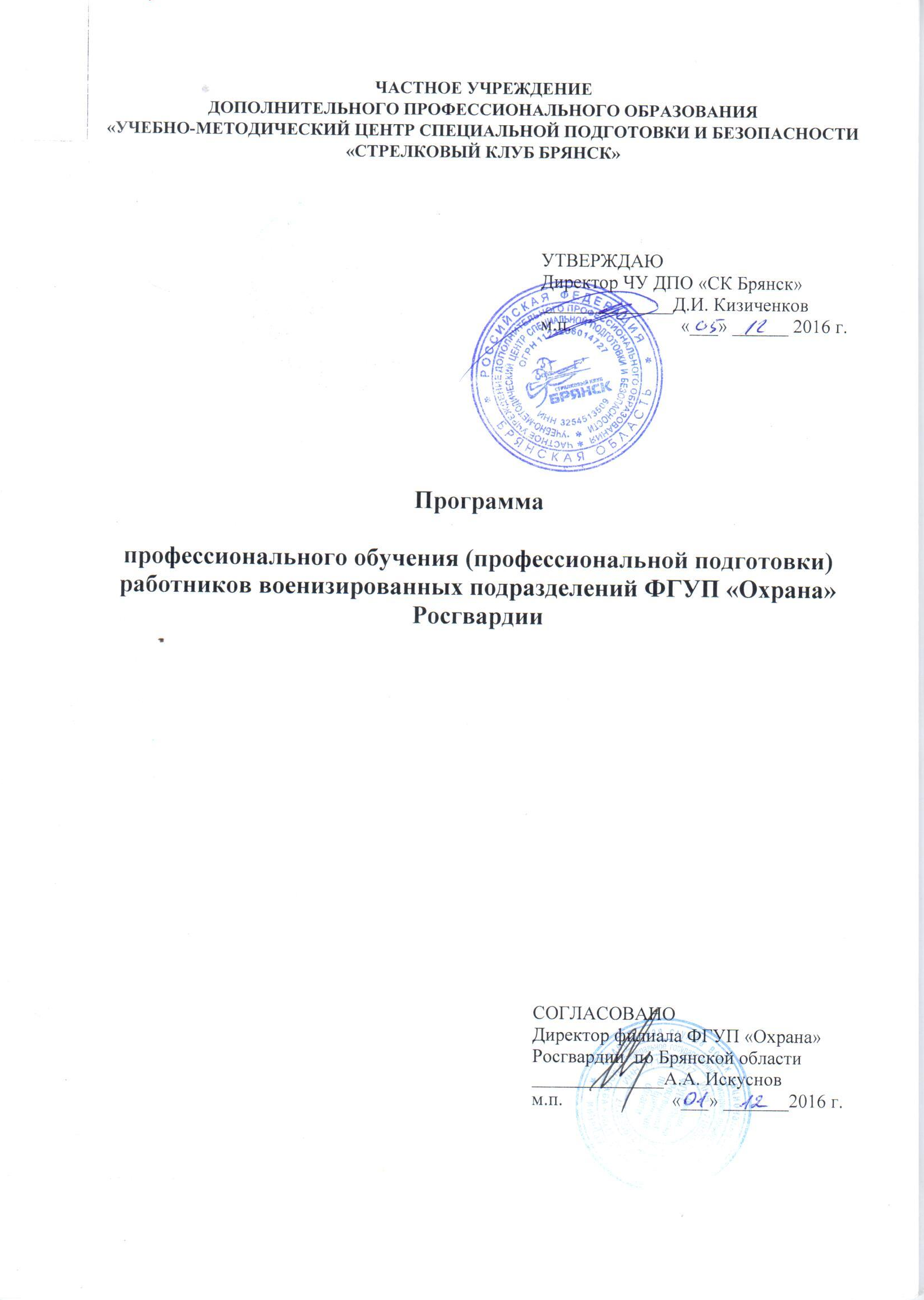                                               СОДЕРЖАНИЕПОЯСНИТЕЛЬНАЯ  ЗАПИСКА	3ОБЩИЕ ПОЛОЖЕНИЯ	4ТРЕБОВАНИЯ К РЕЗУЛЬТАТАМ ОСВОЕНИЯ ПРОГРАММЫ ПРОФЕССИОНАЛЬНОЙ ПОДГОТОВКИ (ППП)	4КВАЛИФИКАЦИОННЫЕ ТРЕБОВАНИЯ	6для работников военизированных подразделений	6ФГУП «Охрана» Росгвардии	6УЧЕБНЫЙ ПЛАН	12профессионального обучения (профессиональной подготовки) работников военизированных подразделений ФГУП «Охрана» Росгвардии	12СОДЕРЖАНИЕ	16Раздел 1. Специальная подготовка	16Раздел 2. Основы правовых знаний	20Раздел 3. Охрана труда и техника безопасности	21Раздел 4. Техническая подготовка	23Раздел 5. Огневая подготовка	25Раздел 6. Физическая подготовка	27Раздел 7. Строевая подготовка	29Материально-техническое обеспечение	33Приложение 1	34КУРС СТРЕЛЬБ	34УПРАЖНЕНИЯ СТРЕЛЬБ ИЗ ПИСТОЛЕТА	34УПРАЖНЕНИЯ СТРЕЛЬБ ИЗ ПИСТОЛЕТА-ПУЛЕМЕТА	37УПРАЖНЕНИЯ СТРЕЛЬБ ИЗ АВТОМАТА	39УПРАЖНЕНИЯ СТРЕЛЬБ ИЗ КАРАБИНА	41УПРАЖНЕНИЯ СТРЕЛЬБ ИЗ ОХОТНИЧЬЕГО ГЛАДКОСТВОЛЬНОГО ОРУЖИЯ	42ОБРАЗЦЫ МИШЕНЕЙ	42ПОЯСНИТЕЛЬНАЯ  ЗАПИСКАДанная программа составлена на основании примерной программы профессионального обучения (профессиональной подготовки) работников военизированных подразделений ФГУП «Охрана» Росгвардии, введенной в действие приказом ФГУП «Охрана» Росгвардии от «18» ноября . № 362. Основными задачами профессиональной  подготовки являются формирование у вновь принятых работников общих знаний по организации службы военизированных подразделений охраны ФГУП «Охрана» Росгвардии, приобретение знаний, умений и навыков, необходимых для обеспечения надежной защиты охраняемого имущества.Программа предусматривает рациональное соотношение теоретического и практического учебного материала, отражение последних достижений в области обеспечения безопасности объектов, рассмотрение основных направлений совершенствования деятельности подразделений военизированной охраны ФГУП «Охрана» Росгвардии. Прикладная направленность подготовки обеспечивается изучением  действующего законодательства Российской Федерации, постановлений Правительства Российской Федерации, нормативных правовых актов МВД России и ГУВО МВД России,  приказов, распоряжений и указаний ФГУП «Охрана» Росгвардии и его филиалов, существующей организационной структуры и практики функционирования подразделений военизированной охраны, положительного опыта работы других охранных структур.Формы и методы проведения занятий определяются, исходя из особенностей темы, категории слушателей, уровня их подготовленности, имеющейся учебно-материальной базы и других факторов. ОБЩИЕ ПОЛОЖЕНИЯТРЕБОВАНИЯ К РЕЗУЛЬТАТАМ ОСВОЕНИЯ ПРОГРАММЫ ПРОФЕССИОНАЛЬНОЙ ПОДГОТОВКИ (ППП)
Выпускник, освоивший ППП, должен обладать профессиональными компетенциями, отвечающими квалификационным требованиям.Настоящая ППП предназначена для профессионального обучения (профессиональной подготовки) работников военизированных подразделений филиалов и иных структурных подразделений ФГУП «Охрана» Росгвардии.Основными задачами профессионального обучения (профессиональной подготовки) являются формирование у вновь принятых работников общих знаний по организации службы военизированных подразделений ФГУП «Охрана» Росгвардии, приобретение знаний, умений и навыков, необходимых для обеспечения надежной защиты охраняемого имущества.ППП предусматривает рациональное соотношение теоретического и практического учебного материала, отражение последних достижений в области обеспечения безопасности объектов, рассмотрение основных направлений совершенствования деятельности подразделений военизированной охраны ФГУП «Охрана» Росгвардии.Прикладная направленность обучения обеспечивается изучением действующего законодательства Российской Федерации, постановлений Правительства Российской Федерации, нормативных правовых актов                    МВД России, приказов, распоряжений и указаний ФГУП «Охрана»                   МВД России и его филиалов, существующей организационной структуры и практики функционирования подразделений военизированной охраны, положительного опыта работы других охранных структур.Профессиональное обучение (профессиональная подготовка) работников военизированной охраны проводится в образовательных организациях, осуществляющих профессиональную подготовку, переподготовку и повышение квалификации охранников и имеющих соответствующую лицензию. Работники военизированных подразделений, проходившие специальную профессиональную подготовку в период службы в органах внутренних дел или военной службы по контракту, профессиональную подготовку не проходят и допускаются к несению службы с огнестрельным оружием и (или) специальными средствами после сдачи ими соответствующих зачетов в установленном порядке.Занятия по профессиональной подготовке организуются в период прохождения испытательного срока по двухнедельной программе из расчета 80 часов.При проведении занятий особое внимание обращается на:Изучение действующего законодательства и принятых нормативных правовых документов;Обучение работников умелому выполнению служебных обязанностей по охране имущества различных форм собственности, обеспечению на охраняемых объектах контрольно-пропускного и внутриобъектового режимов, соблюдению правил пожарной безопасности;Особенности организации охраны объектов при возникновении особых условий (разбойных нападений, пожаров, крупных взрывов, ураганов, наводнений, землетрясений, катастроф, других стихийных бедствий и при ликвидации их последствий с учетом особенностей регионов, а также иных ситуационных угроз);Охрану труда и технику безопасности, меры безопасности в пунктах погрузки и выгрузки товарно-материальных ценностей, при проверке транспортных средств, работе с механизмами и электробытовыми приборами, обходе территории, обращении с оружием, проведении стрельб.Методическую и практическую помощь, контроль за состоянием профессиональной подготовки работников военизированных подразделений осуществляют филиалы ФГУП «Охрана» Росгвардии. Ответственность за качество обучения возлагается на руководителей филиалов и их обособленных структурных подразделений, а также работников кадрового аппарата. Ими организуются проверки состояния учебы, изучается, обобщается и распространяется передовой опыт организации учебы.Формы и методы проведения занятий определяются, исходя из категории слушателей, уровня их подготовленности, имеющейся учебно-материальной базы и других факторов.Руководитель обучения имеет право:перераспределять учебное время между темами;изменять соотношение теоретических и практических занятий;дополнять содержание тем, вводить новые темы;объединять темы, изменять последовательность их изучения;определять формы текущего контроля качества обучения слушателей.Обучение слушателей завершается итоговой аттестацией по разделам 1-4 и комплексного зачёта по огневой подготовке, в соответствии с курсом стрельб для работников военизированных подразделений ФГУП «Охрана» Росгвардии (см. приложение 1). Состав комиссии при участии представителя филиала ФГУП «Охрана» Росгвардии определяет профессионально-прикладной уровень подготовки выпускника.КВАЛИФИКАЦИОННЫЕ ТРЕБОВАНИЯдля работников военизированных подразделенийФГУП «Охрана» РосгвардииУЧЕБНЫЙ ПЛАНпрофессионального обучения (профессиональной подготовки) работников военизированных подразделений ФГУП «Охрана» Росгвардии СОДЕРЖАНИЕ Раздел 1. Специальная подготовкаТема 1.1. Правовые основы деятельности ФГУП «Охрана»                     МВД России. Структура ФГУП «Охрана» Росгвардии и его филиалов. Договор на охрану объекта. Порядок проведения инвентаризации.Законодательные и иные нормативные правовые акты Российской Федерации. Основные положения Федерального закона от 14 апреля . № 77-ФЗ «О ведомственной охране». Федеральный закон от 14.ноября                  . № 161-ФЗ «О государственных и муниципальных унитарных предприятиях». Постановление Правительства Российской Федерации                   от 11 февраля . № 66 «Вопросы реформирования вневедомственной охраны при органах внутренних дел РФ». Устав ФГУП «Охрана»                     МВД России, утвержденный приказом МВД России от 13 мая . № 367. Гражданский кодекс Российской Федерации - основные положения договора. Договор на охрану объекта. Взаимные права, обязанности и ответственность сторон по договору.Структура филиала ФГУП «Охрана» Росгвардии. Порядок проведения инвентаризации (снятия остатков) при нарушениях целостности объектов. Права и обязанности представителя охраны при проведении инвентаризации.Тема 1.2. Виды и порядок обследования объектов. Организация работы по предупреждению и пресечению хищений с охраняемого объекта.Виды обследования, их периодичность. Требования, предъявляемые к технической укрепленности, оснащенности средствами сигнализации охраняемых объектов.Назначение ограждений, запретных зон, связи, кнопок тревожной сигнализации и технических средств охраны, контрольно-следовой полосы, освещения и пожарного оборудования. Наблюдательные (постовые) вышки. Оборудование контрольно-пропускных (проездных) пунктов и постов охраны.Полномочия и ответственность «исполнителя» и «заказчика» при проведении обследования.Проведение контрольных проверок ввозимой (вывозимой) продукции, рейдов и других специальных мероприятий по профилактике хищений. Способы, приемы и уловки, применяемые расхитителями. Технические и специальные средства обнаружения похищенного.Действия работников военизированной охраны при обнаружении подготовленных к хищению материальных ценностей. Задержание лиц, подозреваемых в хищении. Меры безопасности при задержании и конвоировании на контрольно-пропускные пункты (караульное помещение). Ответственность правонарушителей.Тема 1.3. Организация пропускного режима. Основания и порядок задержания подозреваемых, производства досмотра граждан и транспортных средств.Понятие о пропускном режиме, его отличие от внутриобъектового режима. Основание и порядок разработки и утверждения Инструкции о пропускном режиме на охраняемых объектах.Контрольно-пропускные (контрольно-проездные) пункты, бюро пропусков, их назначение и оборудование. Права и обязанности постового на контрольно-пропускных пунктах. Документация на контрольно-пропускном пункте, порядок ее ведения и учёта. Виды пропусков, образцы подписей должностных и материально-ответственных лиц. Разработка и соблюдение администрацией заказчика схем и рисунков расфасовки и погрузки вывозимой продукции.Допуск на территорию объекта граждан и транспортных средств, круг лиц, имеющих право прохода (проезда) на территорию объекта и обратно без пропусков. Порядок вывоза (выноса), ввоза (вноса) материальных ценностей.Характерные способы нарушения пропускного режима и меры по их устранению. Действия работников военизированной охраны по предупреждению нарушений пропускного режима.Основание и порядок задержание лиц, незаконно проникнувших либо пытавшихся проникнуть на охраняемые территории и объекты.Правовые основы производства досмотра. Обязанности и ответственность работников военизированной охраны при осуществлении досмотра. Основания для досмотра. Порядок и условия производства личного досмотра, досмотра вещей и транспортных средств.Круг лиц, имеющих право осуществлять досмотр. Порядок документирования факта досмотра, оформления материалов на лиц, задержанных с похищенными ценностями, а также за распитие и пронос на производство спиртных напитков, другие правонарушения. Порядок оформления изъятого при досмотре и сдачи на склад. Технические и специальные средства, применяемые при его проведении. Ведение учёта протоколов досмотра и задержаний.Тема 1.4. Организация и несение службы по караульному и сторожевому способу на охраняемых объектах работниками военизированных подразделений. Виды служебных нарядов военизированной охраны их права и обязанности.Общие положения об организации караульной службы на охраняемом объекте. Состав караула, его подчинение. Внутренний распорядок караула, его развод и смена. Нормы снабжения форменным обмундированием работников военизированной охраны. Правила допуска в караульное помещение лиц, не относящихся к составу караула. Порядок выдачи и хранения оружия.Права и обязанности работников военизированной охраны, начальника караула, других должностных лиц. Действия при нападении на пост или объект.Служебная документация, порядок хранения документов и правила их ведения.Общие понятия о служебных нарядах. Виды постов. Правила и порядок приёма и сдачи постов. Связь с соседними постами и караулом. Правила допуска лиц на пост. Сдача оружия и боеприпасов. Задачи работников центрального поста.Права и обязанности постового при охране обособленных помещений. Порядок приёма их под охрану и сдачи из-под охраны. Особенности по охране особо важных цехов и складов с хранением ядовитых, отравляющих, взрывчатых веществ и материалов, оружия, музеев, объектов жизнеобеспечения и т. п., допуск лиц для их вскрытия и посещения.Порядок несения службы дозором. Дозорная служба при следовании на пост и с поста. Действия дозора при обнаружении на объекте подозрительных или посторонних лиц, следов в запретной зоне, других нарушений. Особенности несения службы по сторожевому и караульному способу.Тема 1.5. Организация и несение службы нарядов по охране имущества собственников от противоправных посягательств при его транспортировке, их действия и обязанности.Организация деятельности подразделений военизированной охраны по охране имущества физических и юридических лиц при его транспортировке.Действия и обязанности работников, осуществляющих выполнение служебных обязанностей по охране перевозимого имущества.Тема 1.6. Правовые основы и порядок применения физической силы, специальных средств и огнестрельного оружия работниками военизированной охраны.Правовые основы применения физической силы, специальных средств и огнестрельного оружия работниками военизированной охраны.Порядок, условия и пределы применения физической силы, специальных средств и огнестрельного оружия работниками военизированной охраны.Гарантии личной безопасности работника военизированной охраны.Тема 1.7. Организация централизованной охраны объектов и квартир граждан. Тактика действий нарядов реагирования на сигналы «тревога» с ПЦН Предприятия.Организация охраны объектов и квартир граждан с помощью пунктов централизованной охраны ФГУП «Охрана» Росгвардии.Тактика действий нарядов реагирования при поступлении сигнала «тревога» из охраняемых объектов и квартир, в том числе при срабатывании кнопок тревожной сигнализации.Тема 1.8. Взаимодействие работников военизированной охраны при возникновении ситуационных угроз с правоохранительными органами и иными оперативными службами.Виды средств поражения, применяемых при совершении террористических актов: взрывные, химические, бактериологические, биологические. Их признаки, а также способы обнаружения. Индивидуальные защитные средства.Особенности организации охраны объектов подразделениями военизированной охраны в экстремальных условиях (при поступлении сигнала о готовящемся взрыве, обнаружении взрывчатки, ядовитых и огнеопасных предметов, пожарах, авариях, нарушениях электро-водо-газоснабжения, ураганах, наводнениях, землетрясениях, катастрофах, других стихийных бедствиях с учетом особенностей регионов и при ликвидации их последствий), а также при возникновении ситуационных угроз. Права и ответственность работников военизированной охраны в экстремальных ситуациях. Меры безопасности. Задачи нарядов охраны при введении «особых условий несения службы».Тема 1.9. Применение служебных собак в охране объектов.Использование собак в охране объектов (в т.ч. по договорам с работниками военизированной охраны). Обязанности работников, несущих службу с собаками. Требования, которым должны отвечать служебные собаки. Содержание и тренировка собак.Устройство блок-постов и постов глухой привязи караульных собак. Свободное внутреннее окарауливание охраняемых объектов. Организация питомников и вольеров.Тема 1.10. Трудовая дисциплина. Планирование и учёт рабочего времени, заработная плата. Обеспечение работников форменным обмундированием и правила его ношения.Основные положения правил внутреннего трудового распорядка, порядок их разработки и утверждения. Трудовой договор. Права и обязанности работников и администрации подразделений ФГУП «Охрана» Росгвардии. Поощрения за успехи в работе, ответственность за нарушение трудовой дисциплины.Порядок планирования, учёта и использования труда работников военизированной охраны. Сроки составления графиков работ. Контроль за использованием рабочего времени работниками военизированной охраны и порядок его ведения. Квартальный учёт рабочего времени. Оформление табеля- ведомости учёта работы. Особенности планирования и учёта рабочего времени работающих по совместительству, взимания с них подоходного налога. Оплата труда в праздничные дни. Отпуск, порядок его планирования и предоставления.Форма одежды, знаки различия и нормы снабжения вещевым имуществом работников военизированной охраны.ЛИТЕРАТУРАНормативно-правовые акты:Конституция Российской Федерации (принята всенародным голосованием 12 декабря .) (ред. от 30.12. 2008). Трудовой Кодекс Российской Федерации.Федеральный закон от 28 декабря . № 390-ФЗ                                         «О безопасности». Закон Российской Федерации от 25 июня . № 5242-1 «О праве граждан Российской Федерации на свободу передвижения, выбор места пребывания и жительства в пределах Российской Федерации» (ред. от                       30 декабря .).Стратегия национальной безопасности Российской Федерации до .: Утверждена Указом Президента Российской Федерации от 12 мая . № 537 // Собрание законодательства Российской Федерации. 2009.             № 20. Ст. 2444.Федеральный закон от 13 декабря . № 150-ФЗ «Об оружии» (ред. от 2 июля .) // Собрание законодательства Российской Федерации. 1996. № 51. Ст. 5681.Федеральный закон Российской Федерации от 14 апреля .              № 77-ФЗ «О ведомственной охране» (в ред. Федерального закона от 27 июня . № 156-ФЗ).Федеральный закон Российской Федерации от 14 ноября .                   № 161-ФЗ «О государственных и муниципальных унитарных предприятиях».Постановление Правительства Российской Федерации от 23 мая . № 399 «О нормативных правовых актах, содержащих государственные нормативные требования охраны труда».Кодекс Российской Федерации об административных правонарушениях от 30 декабря . № 195-ФЗ (ред. от 23 июля .) Федеральный закон от 7 февраля . № 3-ФЗ «О полиции»                          (ред. от 2 июля .).Приказ МВД России от 30 апреля . № 333 «О некоторых организационных вопросах и структурном построении территориальных органов МВД России» (ред. от 11 июня .).Основная:Постановление Правительства Российской Федерации от                                 11 февраля . № 66 (ред. от 16.02.2013) «Вопросы реформирования вневедомственной охраны при органах внутренних дел Российской Федерации».Приказ МВД России от 29 июня . № 647 «Об утверждении Положения о проведении органами внутренних дел Российской Федерации периодических проверок частных охранников и работников юридических лиц с особыми уставными задачами на пригодность к действиям в условиях, связанных с применением огнестрельного оружия и специальных средств».Приказ МВД России от 4 августа . № 611 «Об утверждении перечней специальных средств, видов, типов и моделей огнестрельного и газового оружия, патронов и боеприпасов к нему, норм обеспечения ими работников военизированных и сторожевых подразделений ФГУП «Охрана» Росгвардии».Приказ МВД России от 8 октября . № 897 «Об утверждении формы одежды, знаков различия и нормы снабжения вещевым имуществом работников военизированных и сторожевых подразделений ФГУП «Охрана» Росгвардии».Приказ МВД России от 20 октября . № 837 «Об утверждении Правил приобретения, перевозки, хранения, учета и использования огнестрельного, газового оружия и боеприпасов к нему, а также специальных средств ФГУП «Охрана» Росгвардии».Приказ МВД России от 27 апреля . № 383 «Об утверждении Наставления по организации службы военизированных и сторожевых подразделений федерального государственного унитарного предприятия «Охрана» Министерства внутренних дел Российской Федерации.Указание МВД России от 31 марта . №1/1284. Приказ ФГУП «Охрана» Росгвардии от 19 октября . № 676 «О специализированных военизированных подразделениях ФГУП «Охрана» Росгвардии по охране имущества физических и юридических лиц при его транспортировке».Раздел 2. Основы правовых знанийТема 2.1. Основы уголовного и административного права.Понятие преступления. Понятие уголовной ответственности. Состав преступления. Обстоятельства, исключающие преступность деяния. Общая характеристика преступлений против собственности.Понятие административных правонарушений и административной ответственности. Виды административных правонарушений и административных взысканий, применяемых за их совершение. Порядок оформления материалов на лиц, совершивших административные правонарушения.Тема 2.2. Основы криминалистики.Криминалистические средства и методы установления и фиксации внешних признаков человека.Понятие и классификация документов. Средства защиты документов от подделки. Признаки подчистки, травления, исправления, смывания текста, его обводка, замена листов, фотокарточек, подделка печатей, штампов, оттисков.Сохранение следов преступления.Тема 2.3. Основы трудового права.Коллективный договор. Порядок заключения коллективных договоров. Рабочее время. Время отдыха, отпуск. Порядок приёма на работу. Переводы, перемещения, совместительство. Временная работа. Увольнение по инициативе работника и работодателя. Трудовая дисциплина. Трудовые споры, порядок их разрешения. Гарантии и компенсации, а также регулирование оплаты труда отдельных категорий работников.ЛИТЕРАТУРАНормативные правовые акты:Конвенция о защите прав человека и основных свобод (Заключена в г. Риме 04.11.1950), (вместе с Протоколом [№ 1] (Подписан в г. Париже 20.03.1952), Протоколом № 4 об обеспечении некоторых прав и свобод помимо тех, которые уже включены в Конвенцию и первый Протокол к ней (Подписан в г. Страсбурге 16.09.1963), Протоколом № 7 (Подписан в г. Страсбурге 22.11.1984)) // Собрание законодательства Российской Федерации. – 2001. – № 2. – Ст. 163.Кодекс Российской Федерации об административных правонарушениях от 30 декабря . № 195-ФЗ // Собрание законодательства Российской Федерации. – 2002. – № 1 (ч. 1). – Ст. 1.Уголовный кодекс Российской Федерации от 13 июня .                        № 63-ФЗ.Трудовой кодекс Российской Федерации.Федеральный закон от 13 декабря . № 150-ФЗ «Об оружии».Федеральный закон от 28 декабря . № 390-ФЗ                                   «О безопасности».Федеральный закон от 7 февраля . № 3-ФЗ: «О полиции»              (ред. от 21.07.2014).  Основная:Гаухман Л.Д. Квалификация преступлений: закон, теория, практика. – 4-е изд., перераб. и дополн. – М.: АО «Центр ЮрИнфоР», 2010.Кадников Н.Г. Квалификация преступлений и вопросы судебного толкования / Н.Г. Кадников.- 3-е изд., перераб. и доп. – М.: Юриспруденция, 2011.Комментарий к Уголовному Кодексу Российской Федерации (научно-практический, постатейный) / Под ред. д.ю.н., профессора                    С.В. Дьякова, д.ю.н., профессора Н.Г. Кадникова. – М., Юриспруденция, 2013.Уголовное право России. Общая часть. Особенная часть: Учебник по специальностям «Правоохранительная деятельность», «Правовое обеспечение национальной безопасности / Под общ. ред. д.ю.н., профессора Н.Г. Кадникова. – М., ИД «Юриспруденция», 2013.Административное право Российской Федерации: Курс лекций / под. ред. к.ю.н., проф. С.Н. Бочарова. Ч. 1. – М.: Московский университет                   МВД России, 2013. – 116 с.Административный процесс. B.В. Волкова, Е.В. Хахалева, И.Б. Кардашова, В.Ф. Васильев, C.М. Зырянов, С.Н. Бочаров,                                    Н.Д. Эриашвили, Э.В. Маркина, В.Ю. Дибель, А.В. Куракин, В.Н. Галузо, Т.А. Прудникова / Учебное пособие. – М.: ЮНИТИ-ДАНА: Закон и право, 2013. – 175 с.Дополнительная:Борисов С.В., Дмитренко А.П., Осипов В.А., Русскевич Е.А. Квалификация массовых беспорядков, хулиганства и преступлений экстремистской направленности: теория и практика: Учебное пособие / Под редакцией полковника полиции, д.ю.н., профессора Кадникова Н.Г. – М., 2012.Сборник постановлений Пленумов Верховного Суда Российской Федерации / Г.А. Есаков - М., 2011.Семернева Н.К. Квалификация преступлений (части Общая и Особенная): Научно-практическое пособие / Н.К. Семернева. – М.: Проспект. 2011. – 292 с.Предупреждение преступлений и административных правонарушении органами внутренних дел. Учебник / под ред. В.Я. Кикотя, С.Я. Лебедева. – М.: ЮНИТИ-ДАНА, 2010.Криминология: Учебно-методические материалы / Под ред.                    С.Я. Лебедева. – М.: МосУ МВД России, изд-во «Щит-М», 2008.Криминология: Учебник / Аванесов Г.А., Иншаков С.М., Лебедев С.Я., Эриашвили Н.Д. / Под ред. Г.А. Аванесова. 5-е изд., перераб. и дополн. – М., ЮНИТИ – ДАНА, 2010.Раздел 3. Охрана труда и техника безопасностиТема 3.1. Обязанности работодателя по обеспечению безопасных условий труда. Требования техники безопасности при несении службы.Государственные органы, занимающиеся охраной труда. Права работника на охрану труда и обязанность работодателя по созданию условий труда в соответствии с трудовым законодательством Российской Федерации.Мероприятия, осуществляемые по предупреждению случаев производственного травматизма. Виды инструктажа и периодичность его проведения.Меры безопасности при несении службы в пунктах движения, погрузки и выгрузки автомашин и железнодорожного транспорта, на контрольно-пропускных пунктах с механическим и ручным управлением ворот, обходе территории объекта. Порядок пользования эстакадами, смотровыми площадками, лестницами.Тема 3.2. Меры безопасности при проведении стрельб, обращении с оружием и боеприпасами.Меры безопасности при проведении стрельб. Меры безопасности при обращении с травматическим оружием. Оказание первой медицинской помощи.Тема 3.3. Первая помощь.Задачи и объём первой помощи. Последовательность действий при оказании первой помощи. Оценка состояния пострадавшего. Основные виды ран, первая помощь при ранениях и кровотечениях. Основные признаки повреждения опорно-двигательной системы, первая помощь при травмах.Первая помощь при угрожающих жизни состояниях. Переноска и транспортировка пострадавших.  Основные транспортные положения.ЛИТЕРАТУРАНормативные правовые акты:Конвенция о защите прав человека и основных свобод (Заключена в г. Риме 04.11.1950), (вместе с Протоколом [№ 1] (Подписан в г. Париже 20.03.1952), Протоколом № 4 об обеспечении некоторых прав и свобод помимо тех, которые уже включены в Конвенцию и первый Протокол к ней (Подписан в г. Страсбурге 16.09.1963), Протоколом № 7 (Подписан в г. Страсбурге 22.11.1984)) // Собрание законодательства Российской Федерации. – 2001. – № 2. – Ст. 163.Кодекс Российской Федерации об административных правонарушениях от 30 декабря . № 195-ФЗ // Собрание законодательства Российской Федерации. – 2002. – № 1 (ч. 1). – Ст. 1.Уголовный кодекс Российской Федерации от 13 июня .                    № 63-ФЗ.Трудовой Кодекс Российской Федерации. Федеральный закон от 28 декабря . № 390-ФЗ                                    «О безопасности».Федеральный закон Российской Федерации от 14 ноября .                № 161-ФЗ «О государственных и муниципальных унитарных предприятиях».Федеральный закон от 21 ноября . № 323–ФЗ «Об основах охраны здоровья граждан в Российской Федерации».Постановление Правительства Российской Федерации от 23 мая . № 399 «О нормативных правовых актах, содержащих государственные нормативные требования охраны труда».Приказ МВД России от 27 апреля 2007 № 383 «Об утверждении Наставления по организации службы военизированных и сторожевых подразделений федерального государственного унитарного предприятия «Охрана» Министерства внутренних дел Российской Федерации».Приказ МВД России от 29 июня . № 647 «Об утверждении Положения о проведении органами внутренних дел Российской Федерации периодических проверок частных охранников и работников юридических лиц с особыми уставными задачами на пригодность к действиям в условиях, связанных с применением огнестрельного оружия и специальных средств».Приказ Министерства здравоохранения Российской Федерации от  4 мая . № 477н (ред. приказа МЗ РФ № 586 от 07.11.12) «Об утверждении перечня состояний, при которых оказывается первая помощь, и перечень мероприятий по оказанию первой помощи».Приказ Министерства здравоохранения Российской Федерации от  4 марта 2004г. № 73 «Об утверждении Инструкции по определению критериев и порядка определения моментов смерти человека, прекращения реанимационных мероприятий».Приказ Министерства здравоохранения и социального развития Российской Федерации от 5 марта . №169н «Об утверждении требований к комплектации изделиями медицинского назначения аптечек для оказания первой помощи работникам». Основная:Тузов А.И. Памятка сотруднику ОВД по оказанию первой помощи. – М.: ДГСК МВД России, 2013.Величко Н.Н., Кудрич Л.А. Первая медицинская помощь: Учебное пособие. М., 2008.Безопасность жизнедеятельности: учебник для вузов / под ред.                 Л.А. Михайлова. – Спб.: «Питер», 2008. Безопасность жизнедеятельности: Учебник для вузов / Л.А. Михайлов, В.П. Соломин и др. – Спб.: «Питер», 2007. Дополнительная1. Гудков В.А., Артишевский Э.В. Основы первой медицинской помощи: Учебное пособие. – М.: ИМЦ ГУК МВД России, 2004.2. Первая медицинская помощь: учебное пособие для студентов средних профессиональных учебных заведений / под ред. П.В. Глыбочко и др. – М.: Изд. центр «Академия», 2003.3. Основы безопасности жизнедеятельности и первой медицинской помощи: Учебное пособие / Под ред. Р.И. Айзмана, С.Г. Кривощекова и др. 2-е изд., испр. и доп. – Новосибирск: Сибирское унив. изд-во, 2004. Раздел 4. Техническая подготовкаТема 4.1. Виды и общая классификация технических средств охраны.Централизованная охрана. Периметральные системы охранной сигнализации, системы охранного телевидения. Автономные средства сигнализации. Приборы приёмо-контрольные охранно-пожарные, концентраторы малой ёмкости, извещатели охранно-пожарной сигнализации и тревожные кнопки. Их тактико-технические характеристики, принцип действия и тактика применения.Тема 4.2. Организация связи на постах. Правила радиообмена.Организация радио и телефонной связи нарядов военизированной охраны. Постовая связь, виды радиостанций. Назначение кнопок тревожной сигнализации. Правила пользования ими.Тема 4.3. Основные причины пожаров и меры их предупреждения. Средства пожаротушения, имеющиеся на объекте, их устройство и применение. Пожарная сигнализация. Действия работников военизированной охраны при возникновении пожара.Основные причины пожаров. Порядок установления и соблюдения противопожарного режима на охраняемых объектах. Меры по предупреждению пожаров. Противопожарная профилактика на объектах.Наименование и назначение средств пожаротушения. Порядок их применения. Техника безопасности при работе с пожарным инвентарем и огнетушителями. Общие сведения о средствах охранно-пожарной сигнализации, принципы их работы.Действия работников военизированной охраны при обнаружении на территории охраняемого объекта задымления, возгорания или пожара. Действия работников при срабатывании пожарной сигнализации. Сообщение в пожарную охрану, органы внутренних дел, руководителям объекта и в подразделение ФГУП «Охрана» Росгвардии о возникновении пожара.Тема 4.4. Правила и порядок использования специального оборудования, применяемого на транспорте.Правила и порядок использования специальных световых, звуковых и других сигналов, применяемых на транспорте.Тема 4.5. Тактико-технические характеристики средств индивидуальной защиты и специальных средств, находящихся на вооружении военизированной охраны.Тактико-технические характеристики, порядок применения специальных средств и средств индивидуальной защиты, находящихся на вооружении военизированной охраны.ЛИТЕРАТУРАНормативные правовые акты:Конституция Российской Федерации.Уголовный Кодекс Российской Федерации.Кодекс Российской Федерации об административных правонарушениях. Федеральный закон Российской Федерации от 13 декабря .               № 150-ФЗ «Об оружии» (в ред. Федерального закона от 02.07.2013 г.                       № 185-ФЗ).Трудовой Кодекс Российской Федерации.Федеральный закон от 14 апреля . № 77-ФЗ «О ведомственной охране» (в ред. Федерального закона от 27 июня . № 156-ФЗ).Федеральный закон от 14 ноября . № 161-ФЗ «О государственных и муниципальных унитарных предприятиях».Федеральный закон от 14 апреля . № 77-ФЗ «О ведомственной охране».Постановление Правительства Российской Федерации от                           11 февраля . № 66 «Вопросы реформирования вневедомственной охраны при органах внутренних дел Российской Федерации.Постановление Правительства Российской Федерации от 23 мая . № 399 «О нормативных правовых актах, содержащих государственные нормативные требования охраны труда».Приказ МВД России от 29 июня . № 647 «Об утверждении Положения о проведении органами внутренних дел Российской Федерации периодических проверок частных охранников и работников юридических лиц с особыми уставными задачами на пригодность к действиям в условиях, связанных с применением огнестрельного оружия и специальных средств».Приказ МВД России от 4 августа . № 611 «Об утверждении перечней специальных средств, видов, типов и моделей огнестрельного и газового оружия, патронов и боеприпасов к нему, норм обеспечения ими работников военизированных и сторожевых подразделений ФГУП «Охрана» Росгвардии».Приказ МВД России от 8 октября . № 897 «Об утверждении формы одежды, знаков различия и нормы снабжения вещевым имуществом работников военизированных и сторожевых подразделений ФГУП «Охрана» Росгвардии».Приказ МВД России от 20 октября . № 837 «Об утверждении Правил приобретения, перевозки, хранения, учета и использования огнестрельного, газового оружия и боеприпасов к нему, атак же специальных средств ФГУП «Охрана» Росгвардии».Приказ МВД России от 27 апреля . № 383 «Об утверждении Наставления по организации службы военизированных и сторожевых подразделений федерального государственного унитарного предприятия «Охрана» Министерства внутренних дел Российской Федерации.Указание МВД России №1/1284 от 31 марта .Приказ МВД России от 11 сентября . № 423 «Об утверждении Инструкции о порядке применения химических ловушек в раскрытии краж имущества, находящегося в государственной, муниципальной, частной собственности и собственности общественных объединений (организаций)».Приказ ФГУП «Охрана» Росгвардии от 19 октября . № 676 «О специализированных военизированных подразделениях ФГУП «Охрана» Росгвардии по охране имущества физических и юридических лиц при его транспортировке».ГОСТ Р50744-95 «Бронеодежда. Классификация и общие технические требования».Основная:1. Специальная техника органов внутренних дел: учебник: в 2 ч. / под общ. Ред. Агафонова Ю.А. – Краснодар: Краснодарский университет                МВД России, 2014. – Ч. 2. Молянов А.Ю., Юрченко Ю.Н. Правовые и организационно-тактические основы применения средств нелетального действия. Учебное пособие. – М.: Московский университет МВД России, 2012.Раздел 5. Огневая подготовкаТема 5.1. Меры безопасности при обращении с оружием и боеприпасами.Основные положения Федерального закона «Об оружии».Порядок организации обучения работников. Основные положения программы по организации огневой подготовки военизированных подразделений ФГУП «Охрана» Росгвардии. Организация стрельб в тире и на открытой местности. Обеспечение безопасности при проведении стрельб. Обязанности лиц, организующих и проводящих стрельбы. Порядок оценки огневой подготовки.Меры безопасности при обращении с оружием и боеприпасами. Тема 5.2. Материальная часть пистолета Макарова.Назначение и боевые свойства ПМ. Боеприпасы к ПМ. Основные части пистолета Макарова и части ударно-спускового механизма.Порядок неполной разборки и сборки ПМ. Осмотр, подготовка к стрельбе пистолета и патронов. Хранение и сбережение ПМ и патронов. Устройство и принцип взаимодействия механизмов. Работа частей и механизмов ПМ. Порядок полной разборки и сборки ПМ. Задержки при стрельбе и способы их устранения. Порядок чистки и смазки ПМ. Тема 5.3. Приемы и правила стрельбы из пистолета Макарова.Изучение техники медленной стрельбы из ПМ. Способы удержания оружия одной рукой, двумя руками. Прицеливание. Производство выстрела. Дыхание. Воздействие на спусковой крючок.Отработка нормативов. Тренировка  с  оружием  «в холостую». Устранение задержек при стрельбе из пистолета. Действия с оружием по подаваемым командам при стрельбе из пистолета.Зачет. Зачет по темам 5.1-5.3. Работники, не освоившие теоретический раздел, к практическим стрельбам не допускаются.Тема 5.4. Учебные стрельбы из пистолета Макарова. Выполнение упражнения «А».Условия и порядок выполнения упражнения А из ПМ. Прицельная стрельба с места по неподвижной цели. Тренировка с оружием «в холостую».Выполнение нормативов № 1-4.Тема 5.5. Учебные стрельбы из пистолета Макарова. Выполнение упражнения «Б».Элементы техники скоростной стрельбы из ПМ.Условия и порядок  выполнения  упражнения Б из ПМ. Скоростная стрельба с места по неподвижной цели в ограниченное время. Тренировка с оружием «в холостую».Выполнение нормативов № 1-4.Тема 5.6. Учебные стрельбы из пистолета Макарова. Выполнение упражнения №1.Условия и порядок выполнения упражнения № 1 из ПМ. Скоростная стрельба с места по неподвижной цели. Тренировка с оружием                                 «в холостую».Выполнение нормативов № 1-4.Тема 5.7. Учебные стрельбы из пистолета Макарова. Выполнение упражнения №2.Условия и порядок выполнения упражнения № 2 из ПМ. Скоростная стрельба с места по появляющейся цели. Тренировка с оружием «в холостую».Выполнение нормативов № 1-4.Тема 5.8. Контрольная стрельба из пистолета Макарова. Контрольная стрельба. Выполнение упражнения № 1.ЛИТЕРАТУРА:Основная: Конституция Российской Федерации от 25 декабря ., с изменениями от 05.02.2014 г.Федеральный закон от 13 декабря . № 150-ФЗ «Об оружии» (действующая редакция от 02.04.2014 г.).Нормативно-правовые акты МВД России, регламентирующие организацию огневой подготовки.Огневая подготовка. / Под общ. ред. Н.В. Румянцева. – М.: ЦОКР МВД России, 2009. – 669 с.Наставление по стрелковому делу. / МО СССР. -3-е изд., стер, (репр. Изд.). – М.: Военное издательство, 1985 (2007). – 556с.Дополнительная:1. Огневая подготовка: Курс лекций / Под ред. Ю.Ф. Подлипняка. – М.: ЦОКР МВД России, 2008. – 296 с.2. Торопов В.А. Огневая подготовка: Учебник. – М.: Объединённая редакция МВД России. 2004 год. – 400 с.3. Дворяк И.А. Огневая (стрелковая) подготовка работников органов внутренних дел: Учебник. – М.: ЦОКР МВД России, 2005. – 327 с.4. Бурдинский И.А. Автомат Калашникова: Учебно-методическое пособие / Бурдинский И.А., Пугачев А.В. – Воронеж: Воронежский институт МВД России, 2012. - 41 с. 5. Пугачев А.В. Материальная часть 9-мм пистолета Макарова. /А.В.Пугачев, А.В.Мельников. – Воронеж: Воронежский институт МВД России, 2011. – 53 с.6. Ткаченко В.И. Материальная часть стрелкового оружия. Учебно-методическое пособие / В.И. Ткаченко, И.А. Бурдинский. – Воронеж: Воронежский институт России, 2008. – 57 с.7. Огневая подготовка: Учебник. Департамент кадрового обеспечения МВД России. – М.: ЦОКР МВД России, 2009. – 671 с.Раздел 6. Физическая подготовкаТема 6.1. Болевые приемы борьбы. Способы задержания и сопровождения.Загиб руки за спину сзади. Загиб руки за спину скручиванием внутрь; загиб руки за спину «нырком», «рывком», «замком». Рычаг руки наружу, вовнутрь.Болевой дожим кисти. Рычаг руки через предплечье. Удушающий прием плечом и предплечьем сзади стоя, сидя. Удушение захватом отворота одежды, предплечьем.Рычаг руки через плечи.Дожим кисти («под ручку»).Тема 6.2. Удары, защитные действия от ударовИзучение стойки, перемещения в стойке. Удары руками:прямой: кулаком, сверху кулаком, локтем, ребром ладони;сбоку: кулаком, локтем, ребром ладони;снизу: кулаком, основанием ладони, локтем.Удары ногами:снизу: носком, подъемом, коленом;вперед: стопой;сверху (назад) пяткой;в сторону стопой (пяткой).Защитные действия от ударов рукой, ногой, головой. Подставки предплечья, обоих предплечий. Подставка стопы. Отбив предплечьем, ладонью, ребром ладони внутрь. Повороты туловища, уклоны, нырки.Подставками предплечья: вверх против удара сверху, в сторону вверх против ударов сбоку в голову (лицо), шею, верхнюю часть туловища, вниз против удара снизу, в сторону вниз против ударов сбоку в нижнюю часть туловища.Подставками обоих предплечий: вниз скрестно против ударов снизу, вверх скрестно против ударов сверху, вперед против ударов наотмашь. Подошвенной частью стопы вперед, в сторону против ударов ногой.Отбивами предплечьем (ладонью) внутрь: поднятым против прямых ударов в лицо, в верхнюю часть туловища, опущенными против прямых ударов в живот, пах.Перемещениями, скачком назад, в сторону, назад в сторону, скользящими шагами назад, в сторону, назад в сторону. Поворотом туловища с шагом назад в сторону. Уклоном назад против прямых и боковых (наотмашь) ударов в лицо.Защита от ударов вооруженного правонарушителя с последующим задержанием болевыми приемами. Тема 6.3. Освобождение от захватов, обхватов.Освобождение от захватов: За запястье, рукав одной рукой рывком в сторону большого пальца противника; за запястье, рукав двумя руками рывком с помощью не захваченной руки в сторону больших пальцев противника; за горло, одежду на груди выбиванием вверх предплечьями, рычагом руки внутрь с переходом на загиб руки за спину; за горло, шею сзади захватом за запястье и ударом каблука назад в голень (кулаком в пах), от захвата за волосы на голове спереди с помощью сильного прижатия кисти руки захватившего двумя руками к голове с наклоном туловища вперед и шагом назад в сторону, от захвата за волосы на голове сзади выполняется путем сильного прижатия кисти руки захватившего двумя руками к голове с полуприсядом  и поворотом внутрь, наклоном туловища вперед и шагом назад.Освобождение от обхватов: туловища спереди с отставлением таза назад и ударом колена в пах (носком ноги в голень), нажимом пальцев в глаза (кулаком в горло), туловища сзади ударом каблуком назад в голень (вниз в подъем), шеи плечом и предплечьем сбоку нажимом на глаз ближней к противнику рукой через его руку и загибом руки за спину, шеи плечом и предплечьем сзади, ударом локтя назад (в солнечное сплетение) и броском через спину.Тема 6.4. Защита от угрозы применения холодного и огнестрельного оружия.Защита от удара ножом: тычком в грудь или живот; 	сверху в голову; сбоку в шею или живот; снизу в живот; наотмашь. Обезоруживание с переходом на задержание и сопровождение.При угрозе в упор спереди: пистолетом, отбивом предплечьем (ладонью) внутрь, рычагом руки внутрь с переходом на загиб руки за спину, рычагом руки наружу, выбиванием ударом кулака (мышечной частью) сверху по запястью, подъемом ноги снизу по запястью с последующим болевым приемом задержания и подбором оружия, по ситуации; вырыванием пистолета рывком ствола вверх, ружьем (автоматом), отбивом предплечьем (ладонью) внутрь и вырыванием оружия с ударом подошвенной частью стопы (каблуком) в колено, задней подножкой, передней подножкой.При угрозе в упор сзади пистолетом, оружие в правой (левой) руке поворотом через правое плечо с продвижением на противника; захватом руки с оружием и рычагом руки внутрь с переходом на загиб руки за спину; рычагом руки наружу, ружьем (автоматом) - поворотом через правое плечо с продвижением на противника, вырыванием оружия с ударом подошвенной частью стопы (каблуком) в колено, задней подножкой, передней подножкой.При попытках противника достать оружие: из кармана брюк (кобуры на поясе), загибом руки за спину замком (рывком) с ударом по ситуации; нагрудного кармана (кобуры подмышкой), рычагом руки внутрь, рычагом руки наружу с ударом колена (носком ноги) в пах и переходом на загиб руки за спину.ЛИТЕРАТУРА:Основная: Федеральный закон Российской Федерации от 7 февраля2011 г.       № 3-ФЗ «О полиции».Федеральный закон Российской Федерации от 4 декабря .                     № 329-ФЗ «О физической культуре и спорте в Российской Федерации».Приказ МВД России от 13 ноября . № 1025дсп «Об утверждении Наставления по организации физической подготовки в органах внутренних дел Российской Федерации». Гостев Г.Р. Физическая культура и спорт в современных условиях                                                     \Р.Г. Гостев - М. Еврошкола, . Матвеев Л.П. Общая теория спорта и её прикладные аспекты. – СПб. : Изд-во «Лань»,2005 г. Физическая культура и физическая подготовка: Учебник: доп.                 М-вом образов. РФ: Доп. МВД РФ / под ред. В. Я. Кикотя, И. С. Барчукова-М.: Юнити, 2007.-429с.Физическая культура и физическая подготовка. Учебник под редакцией В.Я. Кикотя, И.С. Барчукова. М.:ЮНИТИ,2007 г.Дополнительная:1. Миленин В.М. Первоначальная подготовка по боевым приемам борьбы: Учебно-методическое пособие / В.М. Миленин. – М., 2001.2. Физическая культура студентов - основа их последующей успешной профессиональной деятельности. II Международный научно-практический семинар (6 февраля ., г. Минск) /под науч. ред. Г.А. Хацкевича. – Минск: Изд-во МИУ, 2008. - 240с.3. Волков А.Н. – Физ. подг. А.Н. Волков, С.В. Кузнецов, М.Г. Данилов; Нижегород. Акад. МВД РФ – Н. Новгород: Нижегород. Акад. МВД России 2009.-38с.- Лит.: с 38.4. Оптимизация учебно-воспитательного и тренировочного процесса в учебных заведениях высшего профессионального образования: Всероссийская научно-практ. конференц. ФГОУ высш. проф. образ. и Сибир. юрид. ин-т МВД РФ (г. Красноярск).—Красноярск: СибЮИ МВД России, 2010.-242 с.5. Глубокий В.А.—Подготовка бегунов-стайеров массовых разрядов в условиях ВУЗа юрид. профиля: Учебно-методическое пособие                        (В.А. Глубокий; ФГОУ высш. проф. образ. и Сибир.юрид. ин-т МВД РФ                 (г. Красноярск).—Красноярск: СибЮИ МВД России, 2009 – 67с-лит.:66-67—КВ № 978-5-7889-0151-0.6. Лукутин А.А. Методика обучения сотрудников органов внутренних дел рукопашному бою с правонарушителями: Учебно-методическое пособие / А.А. Лукутин, Н.Н. Устюжанин, А.И. Орлов; Нижегор. Акад. МВД РФ.— Н. Новгород. Нижегор. Акад. МВД России, 2009-59с.7. Комплексы специальных упражнений с палкой резиновой [текст]: Учебное пособие: доп. МВД РФ / Анисин В.И. и др.; Департамент кадрового обеспечения МВД Росси-М.: ЦОКРМВД России, 2009-80 с. –лит.: с.75-78.Колеснев А.В. Физическое задержание правонарушителей с использованием подручных средств: Учебно-методическое пособие /                   А.В. Колеснев. Первоначальная подготовка по боевым приемам борьбы: Учебно-методическое пособие для курсантов и слушателей образовательных учреждений МВД России, сотрудников ОВД/Под ред. А.В. Карасева. – М., 2000.Практический курс рукопашного боя. Наставление по физической подготовке и спорту в ВС РФ (НФП-2001). Москва, Астрель-АСТ-Транзиткнига, 2004.Способы взаимодействия сотрудников органов внутренних дел при силовом задержании правонарушителя: Учебное пособие: доп. МВД РФ/ МВД РФ, ДКО; авт. Егоров К.И., В.М. Миленин, А.З. Минуллин и др. – М.: [ЦОКР МВД России], 2007. – 104с.Насонов А.Е., Груздев Г.И. Силовые упражнения: Методические рекомендации. – Воронеж: Воронежский институт МВД России, 2012. – 32 с. Раздел 7. Строевая подготовкаТема 7.1. Строевая подготовка.Основы одиночной строевой подготовки без оружия и с оружием, строевого слаживания, способы передвижения, строевые приемы в одиночном порядке и в составе подразделений.ЛИТЕРАТУРА:Нормативные правовые акты:Конституция Российской Федерации. Конвенция о защите прав человека и основных свобод (Заключена в г. Риме 04.11.1950), (вместе с Протоколом [№ 1] (Подписан в г. Париже 20.03.1952), Протоколом № 4 об обеспечении некоторых прав и свобод помимо тех, которые уже включены в Конвенцию и первый Протокол к ней (Подписан в г. Страсбурге 16.09.1963), Протоколом № 7 (Подписан в г. Страсбурге 22.11.1984)) // Собрание законодательства РФ. – 2001. – № 2. – Ст. 163.Уголовный кодекс Российской Федерации от 13 июня .                  № 63-ФЗ.Трудовой Кодекс Российской Федерации.Кодекс Российской Федерации об административных правонарушениях от 30 декабря . № 195-ФЗ (ред. от 23 июля .) Федеральный закон от 7 февраля . № 3-ФЗ «О полиции»                       (ред. от 2 июля .).Федеральный закон от 14 апреля . № 77-ФЗ «О ведомственной охране.Федеральный закон от 14 ноября . № 161-ФЗ «О государственных и муниципальных унитарных предприятиях».Федеральный закон от 21 ноября . № 323–ФЗ «Об основах охраны здоровья граждан в Российской Федерации».Федеральный закон от 28 декабря . № 390-ФЗ «О безопасности». Федеральный Закон Российской Федерации от 25 июня .               № 5242-1 «О праве граждан Российской Федерации на свободу передвижения, выбор места пребывания и жительства в пределах Российской Федерации» (ред. от 30 декабря .) // Российская газета. 1993. 10 августа. № 152.Федеральный закон от 13 декабря . № 150-ФЗ «Об оружии» (ред. от 2 июля .) // Собрание законодательства Российской Федерации. 1996. № 51. Ст. 5681.Федеральный закон от 14 апреля . № 77-ФЗ «О ведомственной охране» (в ред. Федерального закона от 27 июня . № 156-ФЗ).Федеральный закон от 14 ноября . № 161-ФЗ «О государственных и муниципальных унитарных предприятиях».Федеральный закон от 28 декабря . № 390-ФЗ «О безопасности».Указ Президента Российской Федерации от 12 мая .                       № 537 «Об утверждении Стратегии национальной безопасности Российской Федерации до .» // Собрание законодательства Российской Федерации. 2009. № 20. Ст. 2444.Постановление Правительства Российской Федерации от 23 мая . № 399 «О нормативных правовых актах, содержащих государственные нормативные требования охраны труда».Постановление Правительства Российской Федерации от                         11 февраля . № 66 «Вопросы реформирования вневедомственной охраны при органах внутренних дел Российской Федерации.Постановление Правительства Российской Федерации от 23 мая . № 399 «О нормативных правовых актах, содержащих государственные нормативные требования охраны труда».Приказ МВД России от 30 апреля . № 333 «О некоторых организационных вопросах и структурном построении территориальных органов МВД России» (ред. от 11 июня .).Приказ МВД России от 29 июня . № 647 «Об утверждении Положения о проведении органами внутренних дел Российской Федерации периодических проверок частных охранников и работников юридических лиц с особыми уставными задачами на пригодность к действиям в условиях, связанных с применением огнестрельного оружия и специальных средств».Приказ МВД России от 4 августа . № 611 «Об утверждении перечней специальных средств, видов, типов и моделей огнестрельного и газового оружия, патронов и боеприпасов к нему, норм обеспечения ими работников военизированных и сторожевых подразделений ФГУП «Охрана» Росгвардии».Приказ МВД России от 8 октября . № 897 «Об утверждении формы одежды, знаков различия и нормы снабжения вещевым имуществом работников военизированных и сторожевых подразделений ФГУП «Охрана» Росгвардии».Приказ МВД России от 20 октября . № 837 «Об утверждении Правил приобретения, перевозки, хранения, учета и использования огнестрельного, газового оружия и боеприпасов к нему, атак же специальных средств ФГУП «Охрана» Росгвардии».Приказ МВД России от 27 апреля . № 383 «Об утверждении Наставления по организации службы военизированных и сторожевых подразделений федерального государственного унитарного предприятия «Охрана» Министерства внутренних дел Российской Федерации.Приказ МВД России от 11 сентября . № 423 «Об утверждении Инструкции о порядке применения химических ловушек в раскрытии краж имущества, находящегося в государственной, муниципальной, частной собственности и собственности общественных объединений (организаций)»Указание МВД России №1/1284 от 31 марта .Приказ ФГУП «Охрана» Росгвардии от 19 октября . № 676 «О специализированных военизированных подразделениях ФГУП «Охрана» Росгвардии по охране имущества физических и юридических лиц при его транспортировке».Приказ Министерства здравоохранения Российской Федерации                  № 477н от 4 мая . (ред. приказа МЗ РФ № 586 от 07.11.12) «Об утверждении перечня состояний, при которых оказывается первая помощь, и перечень мероприятий по оказанию первой помощи» // СПС «Консультант-Плюс», .Приказ Министерства здравоохранения Российской Федерации от          4 марта . № 73 «Об утверждении Инструкции по определению критериев и порядка определения моментов смерти человека, прекращения реанимационных мероприятий».Приказ Министерства здравоохранения и социального развития Российской Федерации от 5 марта . №169н «Об утверждении требований к комплектации изделиями медицинского назначения аптечек для оказания первой помощи работникам». Основная:1. ГОСТ Р50744-95 «Бронеодежда. Классификация и общие технические требования».2. Специальная техника органов внутренних дел: учебник: в 2 ч. / под общ. Ред. Агафонова Ю.А. – Краснодар: Краснодарский университет                 МВД России, 2014. – Ч. 3. Огневая подготовка. / Под общ. ред. Н.В. Румянцева. – М.: ЦОКР МВД России, 2009. – 669 с.4. Гаухман Л.Д. Квалификация преступлений: закон, теория, практика. – 4-е изд., перераб. и дополн. – М.: АО «Центр ЮрИнфоР», 2010.5. Кадников Н.Г. Квалификация преступлений и вопросы судебного толкования / Н.Г. Кадников.- 3-е изд., перераб. и доп. – М.: Юриспруденция, 2011.6. Комментарий к Уголовному Кодексу Российской Федерации (научно-практический, постатейный) / Под ред. д.ю.н., профессора                    С.В. Дьякова, д.ю.н., профессора Н.Г. Кадникова. – М., Юриспруденция, 2013.7. Уголовное право России. Общая часть. Особенная часть: Учебник по специальностям «Правоохранительная деятельность», «Правовое обеспечение национальной безопасности / Под общ. ред. д.ю.н., профессора Н.Г. Кадникова. – М., ИД «Юриспруденция», 2013.8. Административное право Российской Федерации: Курс лекций / под. ред. к.ю.н., проф. С.Н. Бочарова. Ч. 1. – М.: Московский университет                 МВД России, 2013. – 116 с.9. Административный процесс. B.В. Волкова, Е.В. Хахалева, И.Б. Кардашова, В.Ф. Васильев, C.М. Зырянов, С.Н. Бочаров,                                 Н.Д. Эриашвили, Э.В. Маркина, В.Ю. Дибель, А.В. Куракин, В.Н. Галузо, Т.А. Прудникова / Учебное пособие. – М.: ЮНИТИ-ДАНА: Закон и право, 2013. – 175 с.10. Тузов А.И. Памятка сотруднику ОВД по оказанию первой помощи. – М.: ДГСК МВД России, 2013.11. Величко Н.Н., Кудрич Л.А. Первая медицинская помощь: Учебное пособие. М., 2008.12. Безопасность жизнедеятельности: Учебник для вузов / под ред.                Л.А. Михайлова. – Спб.: «Питер», 2008. 13. Безопасность жизнедеятельности: учебник для вузов /                        Л.А. Михайлов, В.П. Соломин и др. – Спб.: «Питер», 2007. Дополнительная:1. Огневая подготовка: Курс лекций / Под ред. Ю.Ф. Подлипняка. – М.: ЦОКР МВД России, 2008. – 296 с.2. Торопов В.А. Огневая подготовка: Учебник. – М.: Объединённая редакция МВД России. 2004 год. – 400 с.3. Дворяк И.А. Огневая (стрелковая) подготовка работников органов внутренних дел: Учебник. – М.: ЦОКР МВД России, 2005. – 327 с.4. Бурдинский И.А. Автомат Калашникова: Учебно-методическое пособие / Бурдинский И.А., Пугачев А.В. – Воронеж: Воронежский институт МВД России, 2012. - 41 с. 5. Пугачев А.В. Материальная часть 9-мм пистолета Макарова. /А.В.Пугачев, А.В.Мельников. – Воронеж: Воронежский институт                      МВД России, 2011. – 53 с.6. Ткаченко В.И. Материальная часть стрелкового оружия. Учебно-методическое пособие / В.И. Ткаченко, И.А. Бурдинский. – Воронеж: Воронежский институт России, 2008. – 57 с.7. Огневая подготовка: Учебник: доп. МВД России. Департамент кадрового обеспечения МВД России. – М.: ЦОКР МВД России, 2009. – 671 с.8. Миленин В.М. Первоначальная подготовка по боевым приемам борьбы: учебно-методическое пособие / В.М. Миленин. – М., 2001.9. Физическая культура студентов - основа их последующей успешной профессиональной деятельности. II Международный научно-практический семинар (6 февраля ., г.Минск) /под науч. ред. Г.А. Хацкевича. – Минск: Изд-во МИУ, 2008. - 240с.10. Волков А.Н. Физическая подготовка. А.Н. Волков, С.В. Кузнецов, М.Г. Данилов; Нижегород. Акад. МВД РФ – Н. Новгород: Нижегород. Акад. МВД России 2009.-38с.- Лит.:с 38.11.Оптимизация учебно-воспитательного и тренировочного процесса в учебных заведениях высшего профессионального образования: Всероссийская научно-практ. конференц. ФГОУ высш. проф. образ. и Сибир.юрид. ин-т МВД РФ (г. Красноярск). Красноярск: СибЮИ                      МВД России, 2010.-242 с.12. Глубокий В.А. Подготовка бегунов-стайеров массовых разрядов в условиях ВУЗа юрид. профиля: Учебно-методическое пособие                            (В.А. Глубокий; ФГОУ высш. проф. образ. и Сибир.юрид. ин-т МВД РФ                 (г. Красноярск). Красноярск: СибЮИ МВД России, 2009 – 67с-лит.:66-67—КВ № 978-5-7889-0151-0.13. Лукутин А.А. Методика обучения сотрудников Органов внутренних дел рукопаш. бою с правонарушителями: Учебно-методическое пособие / А.А. Лукутин, Н.Н. Устюжанин, А.И. Орлов; Нижегородская академия МВД России.—Н. Новгород., 2009-59с.14. Комплексы специальных упражнений с палкой резиновой [текст]: Учебное пособие: доп. МВД РФ / Анисин В.И. и др.; Департамент кадрового обеспечения МВД РФ-М.: ЦОКРМВД России,2009-80 с. –лит.: с.75-78.15. Колеснев А.В. Физическое задержание правонарушителей с использованием подручных средств: Учебно-методическое пособие /                     А.В. Колеснев. Первоначальная подготовка по боевым приемам борьбы: Учебно-методическое пособие для курсантов и слушателей образовательных учреждений МВД России, сотрудников ОВД/ Под ред. А.В. Карасева. –                       М., 2000.16. Практический курс рукопашного боя. Наставление по физической подготовке и спорту в ВС РФ (НФП-2001). Москва, Астрель-АСТ-Транзиткнига, 2004.17. Способы взаимодействия сотрудников органов внутренних дел при силовом задержании правонарушителя: Учебное пособие: доп. МВД РФ/ МВД РФ, ДКО; авт. Егоров К.И., В.М. Миленин, А.З. Минуллин и др. – М.: [ЦОКР МВД России], 2007. – 104с.18. Насонов А.Е., Груздев Г.И. Силовые упражнения: Методические рекомендации. – Воронеж: Воронежский институт МВД России, 2012. – 32 с. 19. Молянов А.Ю., Юрченко Ю.Н. Правовые и организационно-тактические основы применения средств нелетального действия. Учебное пособие. – М.: Московский университет МВД России, 2012.20. Борисов С.В., Дмитренко А.П., Осипов В.А., Русскевич Е.А. Квалификация массовых беспорядков, хулиганства и преступлений экстремистской направленности: теория и практика: Учебное пособие / Под редакцией полковника полиции, д.ю.н., профессора Кадникова Н.Г. – М., 2012.21. Сборник постановлений Пленумов Верховного Суда Российской Федерации / Г.А. Есаков - М., 2011.22. Семернева Н.К. Квалификация преступлений (части Общая и Особенная): научно-практическое пособие / Н.К. Семернева. – М.: Проспект. 2011. – 292 с.23. Предупреждение преступлений и административных правонарушений органами внутренних дел. Учебник / под ред. В.Я. Кикотя, С.Я. Лебедева. – М.: ЮНИТИ-ДАНА, 2010.24. Криминология: Учебно-методические материалы / Под ред.                       С.Я. Лебедева. – М.: МосУ МВД России, изд-во «Щит-М», 2008.25. Криминология: Учебник / Аванесов Г.А., Иншаков С.М.,                 Лебедев С.Я., Эриашвили Н.Д. / Под ред. Г.А. Аванесова. 5-е изд., перераб. и дополн. – М., ЮНИТИ – ДАНА, 2010.26. Гудков В.А., Артишевский Э.В. Основы первой медицинской помощи: Учебное пособие. – М.: ИМЦ ГУК МВД России, 2004.27. Первая медицинская помощь: Учебное пособие для студентов средних профессиональных учебных заведений / под ред. П.В. Глыбочко и др. – М.: Изд. центр «Академия», 2003.28. Основы безопасности жизнедеятельности и первой медицинской помощи: Учебное пособие / Под ред. Р.И. Айзмана, С.Г. Кривощекова и др. 2-е изд., испр. и доп. – Новосибирск: Сибирское унив. изд-во, 2004. 29. Молянов А.Ю., Юрченко Ю.Н. Правовые и организационно-тактические основы применения средств нелетального действия. Учебное пособие. – М.: Московский университет МВД России, 2012.Материально-техническое обеспечение:Учебный, компьютерный класс, класс НВП.Медицинский кабинет.Видеопроектор.Информационные стенды.Наглядные пособия ТСОГражданское и служебное оружие.Стрелковые галереи.Аптечки первой помощи.Тренажер «Витим-2».Тренажер «Витнм».Медицинское оборудование доврачебной помощи.Приложение 1КУРС СТРЕЛЬБиз боевого ручного стрелкового, служебного и гражданского оружия для работников ФГУП «Охрана» РосгвардииУПРАЖНЕНИЯ СТРЕЛЬБ ИЗ ПИСТОЛЕТАПОДГОТОВИТЕЛЬНЫЕ УПРАЖНЕНИЯУпражнение А. Прицельная стрельба с места по неподвижной целиЦель: грудная фигура с кругами мишень № 4 на щите, установленная на высоте уровня глаз стреляющего, неподвижная.Расстояние до цели: .Количество патронов: 4 шт.Время на стрельбу: не ограничено.Положение для стрельбы: стоя. Оценка:«удовлетворительно» - выбить не менее 25 очков.«хорошо» - выбить не менее 30 очков.«отлично» - выбить не менее 35 очков.Порядок выполнения упражнения: по команде руководителя (помощника руководителя) стрельб обучаемый выходит на огневой рубеж , принимает положение для стрельбы и докладывает о готовности к стрельбе. Проверив готовность обучаемого к стрельбе, руководитель подает команду «Огонь». По этой команде обучаемый извлекает пистолет из кобуры, выключает предохранитель, досылает патрон в патронник, производит четыре прицельных выстрела в мишень. Стрельба ведётся с руки или двух рук.Упражнение Б.  Скоростная стрельба   с   места по неподвижной цели в ограниченное времяЦель: грудная фигура (мишень № 4 или № 6) установленная на высоте уровня глаз стреляющего, неподвижная, зона поражения – фигура мишени.Расстояние до цели: .Количество патронов: 1 шт.Время на стрельбу: 5 сПоложение для стрельбы: стоя.	Количество повторений - 3.	Оценка: «удовлетворительно» - не менее трёх раз поразить мишень,                                                                 «неудовлетворительно» - в остальных случаях. Стрельба ведётся с руки или двух рук.Порядок выполнения упражнения: по команде руководителя стрельб обучаемый выходит на огневой рубеж, принимает положение для стрельбы и докладывает о готовности к стрельбе. Проверив готовность обучаемого к стрельбе, руководитель подает команду «Огонь» и одновременно включает секундомер. По этой команде обучаемый извлекает пистолет из кобуры, выключает предохранитель, досылает патрон в патронник, производит один прицельный выстрел в зону поражения. После каждого выстрела обучаемый нажимает кнопку затворной задержки, возвращая затвор в исходное положение, включает предохранитель и принимает исходное положение.Упражнение считается выполненным, если сотрудник произвел серию из трёх выстрелов, не превысив время, отведенное на каждый выстрел.УЧЕБНЫЕ УПРАЖНЕНИЯУпражнение № 1. Скоростная стрельба с места по неподвижной цели	Цель: грудная фигура (мишень № 4) на щите, установленная на высоте уровня глаз стреляющего, неподвижная. Огневой рубеж: . Количество патронов: 4 шт. Время на стрельбу: до 15 сек. Положение для стрельбы: стоя. Оценка:«удовлетворительно»- три и более попадания в мишень в пределах установленного времени,«неудовлетворительно» в остальных случаях.Порядок выполнения упражнения: Исходное положение для стрельбы: обучаемый находится на огневом рубеже. Пистолет в кобуре, поставлен на предохранитель, магазин с патронами в пистолетной рукоятке, патрон в патронник не дослан, клапан кобуры застегнут.Обучаемый по команде руководителя стрельбы «Огонь» принимает положение для стрельбы, расстегивает кобуру, вынимает пистолет, снимает с предохранителя, досылает патрон в патронник, производит четыре прицельных выстрела.Упражнение № 2. Скоростная стрельба с места по появляющейся цели в ограниченное времяЦель: грудная фигура (мишень № 4), установленная на высоте уровня глаз стреляющего.Огневой рубеж: .Количество патронов: 4 шт.Время на стрельбу: до 3 секунд на каждое появление мишени. Положение для стрельбы: стоя.Оценка:«удовлетворительно» - два и более попадания в мишень при производстве 4-х выстрелов в пределах установленного времени, «неудовлетворительно» - в остальных случаях.Мишень появляется 4 раза по 3 секунды с интервалом в 3 секунды. Допускается производство одного выстрела на каждое появление мишени.Порядок выполнения упражнения: Исходное положение для стрельбы: обучаемый  находится на огневом рубеже, в изготовке к стрельбе, патрон находится в патроннике, пистолет поставлен на предохранитель.После доклада стрелка: «К стрельбе готов» выполнение им упражнения начинается самостоятельно при появлении мишени.Упражнение № 3. Скоростная стрельба по неподвижным целям после передвижения днемЦели: поясная фигура (мишень № 7); две грудные фигуры (мишени             № 6) или две специальные поясные фигуры (мишень № 2а). Все мишени установлены на высоте уровня глаз стреляющего. Интервалы между мишенями - не менее .Исходный рубеж: .Огневые рубежи: , , .Количество патронов: 6 шт.Время на стрельбу: 25 сек.Оценка:«удовлетворительно» - поразить цель четырьмя и более пулями при условии, что поражены все три цели.«неудовлетворительно» - в остальных случаях.Положение для стрельбы: стоя. Упражнение считается выполненным, если обучаемый произвел шесть выстрелов (по два в каждую мишень) и не превысил время, отведенное на выполнение упражнения.Порядок выполнения упражнения: по команде руководителя стрельб обучаемый выходит на исходный рубеж и докладывает о готовности к стрельбе. Проверив готовность обучаемого к стрельбе, руководитель подает команду "Вперед" и одновременно включает секундомер. По этой команде обучаемый бегом достигает первого огневого рубежа (), принимает положение для стрельбы, извлекает пистолет из кобуры, выключает предохранитель, досылает патрон в патронник и производит два выстрела по поясной фигуре. После этого продолжает движение вперед, не убирая оружие в кобуру, ведя последовательно огонь на рубежах 15 и  по грудным фигурам. Упражнение № 4. Скоростная стрельба из различных положений, из-за укрытияЦель: три грудные фигуры (мишень № 6) или три специальные поясные фигуры (мишень № 2а) на щитах 0,75 х , установленные на высоте уровня глаз стреляющего для каждого из положений стрельбы. Интервалы между мишенями - не менее .Исходный рубеж: Огневой рубеж: Количество патронов: 6 шт.Время на стрельбу: 25 сек.Оценка:«удовлетворительно» - поразить цель четырьмя и более пулями и при условии, что поражены все цели«неудовлетворительно» - в остальных случаях.Положение для стрельбы: стоя, с колена, лежа с упора, используя правую, левую стороны стены и окно.Укрытие: макет стены с окном: высота стены - , ширина - , окно размером 50 х  расположено в стене на высоте  от пола.Упражнение считается выполненным, если обучаемый произвел шесть выстрелов и не превысил время, отведенное на выполнение упражнения.Порядок выполнения упражнения: обучаемый находится на рубеже  и докладывает о готовности к стрельбе. Проверив готовность обучаемого к стрельбе, руководитель подает команду «Вперед» и одновременно включает секундомер. По этой команде обучаемый выдвигается на огневой рубеж              (к укрытию), извлекает пистолет из кобуры, принимает положение для стрельбы (в любой удобной для него последовательности), выключает предохранитель, досылает патрон в патронник и производит по два прицельных выстрела в каждую цель из различных положений, используя правую, левую стороны стены и окно. При стрельбе из положения стоя в качестве упора используется вертикальная часть стены, из положения с колена - горизонтальная часть окна (подоконник). Упражнение № 5. Скоростная стрельба после физической нагрузкиЦель: две грудные фигуры (мишень № 6) на щите 0,75 х , установленная на высоте уровня глаз стреляющего.Расстояние до цели: .Огневые рубежи: 20, .Количество патронов: 4 шт.Время на стрельбу: 40 сек,Положение для стрельбы: с колена, стоя.Оценка:«удовлетворительно» - поразить цель двумя и более пулями, «неудовлетворительно» - в остальных случаях.Упражнение считается выполненным, если обучаемый произвел четыре выстрела и не превысил время, отведенное на выполнение упражнения.Порядок выполнения упражнения: обучаемый находится на рубеже                       и докладывает о готовности к стрельбе. Проверив готовность обучаемого к стрельбе, руководитель подает команду «Вперед» и одновременно включает секундомер. По этой команде обучаемый принимает положение упора лежа, выполняет 10 сгибаний и разгибаний рук, каждый раз касаясь грудью пола и затем полностью выпрямляя руки. После чего бегом выдвигается на первый огневой рубеж (), принимает положение для стрельбы с колена, извлекает пистолет из кобуры, выключает предохранитель, досылает патрон в патронник, изготавливается и производит два прицельных выстрела в первую цель. Выдвигается на второй огневой рубеж (), принимает положение для стрельбы стоя и производит два прицельных выстрела во вторую цель. По истечении времени, отведенного на выполнение упражнения, руководитель стрельб подает команду «Стой».УПРАЖНЕНИЯ СТРЕЛЬБ ИЗ ПИСТОЛЕТА-ПУЛЕМЕТАУпражнение № 1. Стрельба с места по неподвижной целиЦель: грудная фигура с кругами (мишень № 4) на щите 0,75 х , установленная на высоте уровня глаз стреляющего, неподвижная.Огневой рубеж: .Количество патронов: 3 шт.Время на стрельбу: не ограничено.Положение для стрельбы: стоя с откинутым прикладом.Вид огня: одиночный.Оценка:«удовлетворительно» - выбить 21 и более очко, «неудовлетворительно» -менее 21 очка.Порядок выполнения упражнения: по команде  руководителя  стрельб обучаемый выходит на огневой рубеж, принимает положение для стрельбы и докладывает о готовности к стрельбе. Проверив готовность обучаемого к стрельбе, руководитель подает команду «Огонь».По этой команде обучаемый снимает оружие с предохранителя, досылает патрон в патронник и производит три прицельных выстрела.Упражнение № 2. Стрельба с места по неподвижным целям в ограниченное время с переносом огня по фронту после передвиженияЦель; две грудные фигуры (мишень № 6) на щите 0,75 х , установленные на высоте уровня глаз стреляющего, неподвижные.Исходный рубеж: .Огневой рубеж: .Количество патронов: 4 шт.Время на стрельбу: 25 сек.Положение для стрельбы: стоя с откинутым прикладом.Вид огня: одиночный.Упражнение считается выполненным, если обучаемый произвел четыре выстрела и не превысил время, отведенное на упражнение.Оценка:«удовлетворительно» - поразить цели двумя пулями и при условии, что поражены обе цели, «неудовлетворительно» - в остальных случаях.Порядок выполнения упражнения: по команде руководителя стрельб обучаемый выходит на исходный рубеж и докладывает о готовности к стрельбе (пистолет-пулемет удерживается за ствольную коробку). Проверив готовность обучаемого к стрельбе, руководитель подает команду «Вперед» и одновременно включает секундомер. По этой команде обучаемый бегом достигает огневого рубежа, снимает оружие с предохранителя, досылает патрон в патронник и производит по два прицельных выстрела в каждую мишень. Упражнение №3. Стрельба из различных положений в ограниченное время после передвижения с переносом огня по фронтуЦель: две грудные фигуры (мишень № 6) на щите 0,75 х , установленные на высоте уровня глаз стреляющего, неподвижные.Исходный рубеж: .Огневые рубежи: 30 и .Количество патронов: 4 шт.Время на стрельбу: 25 сек.Положение для стрельбы: стоя, с колена с откинутым прикладом.Вид огня: одиночный.Упражнение считается выполненным, если обучаемый произвел   четыре выстрела и не превысил время, отведенное на упражнение.Оценка:«удовлетворительно» - поразить цели двумя пулями и при условии,         что поражены обе цели, «неудовлетворительно» - в остальных случаях.Порядок   выполнения   упражнения:   по   команде   руководителя   стрельб обучаемый выходит на исходный рубеж и докладывает о готовности к стрельбе (пистолет-пулемет удерживается за ствольную коробку). Проверив готовность обучаемого, руководитель подает команду «Вперед» и одновременно включает секундомер. Обучаемый бегом достигает первого огневого рубежа, принимает положение для стрельбы стоя, снимает оружие с предохранителя, досылает патрон в патронник и производит два прицельных выстрела в первую мишень. Продолжает движение вперед, на втором огневом рубеже принимает положение для стрельбы с колена и производит два прицельных выстрела по второй мишени. По истечении времени руководитель стрельб подает команду «Стой».УПРАЖНЕНИЯ СТРЕЛЬБ ИЗ АВТОМАТАУпражнение № 1. Стрельба с места по неподвижной целиЦель: грудная фигура с кругами (мишень № 4) на щите 0,75 х , установленная на уровне поверхности земли (без просвета), неподвижная.Огневой рубеж: . (для АКС-74У и 9А-91 - )Количество патронов: 3 шт.Время на стрельбу: не ограничено.Положение для стрельбы: лежа с упора.Вид огня: одиночный.Оценка:«удовлетворительно» - выбить 15 и более очков, «неудовлетворительно» - менее 15 очков.Порядок выполнения упражнения: по команде руководителя стрельб обучаемый принимает положение для стрельбы. По команде «Заряжай» заряжает оружие и докладывает о готовности к стрельбе. Проверив готовность обучаемого к стрельбе, руководитель подает команду «Одиночными – огонь». Обучаемый снимает оружие с предохранителя, устанавливает необходимый режим огня, досылает патрон в патронник, производит три прицельных выстрела по цели.Упражнение № 2. Стрельба с места по неподвижным целям с переносом огня по фронту в ограниченное времяЦели: грудная фигура (мишень № 6), поясная фигура (мишень № 7), установленные на уровне поверхности земли (без просвета). Интервал между мишенями по фронту не менее .Расстояние до целей:до грудной фигуры -  (для АКС-74У и 9А-91 - );до поясной фигуры -  (для АКС-74У и 9А-91 - )Количество патронов: 6 шт.Время на стрельбу: 30 сек.Положение для стрельбы: лежа с упора.Вид огня: одиночный.Упражнение считается выполненным, если обучаемый произвел шесть выстрелов и не превысил время выполнения упражнения.Оценка:«удовлетворительно» - поразить цели четырьмя и более пулями и при  условии, что поражены обе цели, «неудовлетворительно» - в остальных случаях.Порядок выполнения упражнения: по команде руководителя стрельб обучаемый выходит на огневой рубеж (автомат удерживается в положении «На ремень», снаряженный магазин находится в подсумке) и докладывает о готовности к стрельбе. Проверив готовность обучаемого, руководитель стрельб подает команду «Огонь» и одновременно включает секундомер. Обучаемый принимает положение для стрельбы, извлекает магазин из подсумка, присоединяет его к автомату, снимает оружие с предохранителя, досылает патрон в патронник и производит шесть прицельных выстрелов по целям (последовательность поражения целей определяется руководителем стрельб).Упражнение № 3. Стрельба по неподвижным целям из различных положений в ограниченное времяЦели:  поясная  фигура (мишень №7), грудная фигура (мишень №6),головная фигура (мишень № 5), установленные на уровне поверхности земли (без просвета).Расстояние до целей:до головной фигуры -  (для АКС-74У и 9А-91 - );до грудной фигуры -  (для АКС-74У и 9А-91 - );до поясной фигуры -  (для АКС-74У и 9А-91 - ).Количество патронов: 6 шт.Время на стрельбу: 40 с.Положения для стрельбы: стоя, с колена, лежа с упора.Вид огня: одиночный.Оценка:«удовлетворительно» - поразить цели четырьмя и при условии, что поражены все цели, а одна из них двумя пулями.«неудовлетворительно» - в остальных случаях.Упражнение считается выполненным, если обучаемый произвел шесть выстрелов и не превысил время, отведенное на выполнение упражнения.Порядок выполнения упражнения: по команде руководителя стрельб обучаемый выходит на огневой рубеж (автомат удерживается в положении «На ремень», снаряженный магазин находится в подсумке) и докладывает о готовности к стрельбе.Проверив готовность обучаемого, руководитель стрельб подает команду «Огонь» и одновременно включает секундомер.По этой команде обучаемый принимает положение для стрельбы стоя, извлекает магазин из подсумка, присоединяет его к автомату, снимает оружие с предохранителя, досылает патрон в патронник и производит два прицельных выстрела по поясной фигуре, принимает положение для стрельбы с колена и производит два прицельных выстрела по грудной фигуре, принимает положение для стрельбы лежа и производит два прицельных выстрела по головной фигуре.УПРАЖНЕНИЯ СТРЕЛЬБ ИЗ КАРАБИНАУпражнение  № 1. Стрельба с места по неподвижной цели днемЦель: грудная фигура с кругами (мишень № 4) на щите 0,75 х , установленная на уровне поверхности земли (без просвета), неподвижная.Огневой рубеж: .Количество патронов: 3 шт.Время на стрельбу: не ограничено.Положение для стрельбы: лежа с упора.Оценка:«удовлетворительно» - выбить 15 и более очков, «неудовлетворительно» - менее 15 очков.Порядок выполнения упражнения: по команде руководителя стрельб обучаемый принимает положение для стрельбы. По команде «Заряжай» заряжает оружие и докладывает о готовности к стрельбе. Проверив готовность обучаемого к стрельбе, руководитель подает команду «Огонь». Обучаемый снимает оружие с предохранителя, досылает патрон в патронник, производит три прицельных выстрела по цели.Упражнение № 2. Стрельба с места по неподвижным целям с переносом огня по фронту в ограниченное времяЦели: грудная фигура (мишень № 6), поясная фигура (мишень № 7), установленные на уровне поверхности земли (без просвета). Интервал между мишенями по фронту не менее .Расстояние до целей:до грудной фигуры - ;до поясной фигуры - ;Количество патронов: 4 шт.Время на стрельбу: 30 с.Положение для стрельбы: лежа с упора.Оценка:«удовлетворительно» - поразить цели двумя и более пулями и при условии, что поражены обе цели, «неудовлетворительно» - в остальных случаях.Упражнение считается выполненным, если обучаемый произвел четыре выстрела и не превысил время выполнения упражнения.Порядок выполнения упражнения: по команде руководителя стрельб обучаемый выходит на огневой рубеж (оружие удерживается в положении «На ремень», снаряженный магазин находится в подсумке) и докладывает о готовности к стрельбе. Проверив готовность обучаемого, руководитель стрельб подает команду «Огонь» и одновременно включает секундомер. Обучаемый принимает положение для стрельбы, извлекает магазин из подсумка, присоединяет его к оружию, снимает оружие с предохранителя, досылает патрон в патронник и производит четыре прицельных выстрела по целям (последовательность поражения целей определяется руководителем стрельб).УПРАЖНЕНИЯ СТРЕЛЬБ ИЗ ОХОТНИЧЬЕГО ГЛАДКОСТВОЛЬНОГО ОРУЖИЯУпражнение № 1. Стрельба с места по неподвижной цели днемЦель: грудная фигура с кругами (мишень № 4) на щите 0,75 х ,установленная на высоте уровня глаз стреляющего, неподвижная.Огневой рубеж: 25м.Количество патронов: 2 шт.Время на стрельбу: не ограничено.Положение для стрельбы: стоя без упора.Оценка:«удовлетворительно» - поразить цель одной и более пулями,«неудовлетворительно» - в остальных случаях.Порядок выполнения упражнения: по команде руководителя стрельб обучаемый принимает положение для стрельбы. По команде «Заряжай» заряжает оружие и докладывает о готовности к стрельбе. Проверив готовность обучаемого к стрельбе, руководитель подает команду «Огонь». Обучаемый снимает оружие с предохранителя, производит два прицельных выстрела по цели.Упражнение № 2. Стрельба с места по двум неподвижным целямЦели: две грудные фигуры (мишень № 6) на щите 0,75 х , установленные на высоте уровня глаз стреляющего, неподвижные.Расстояние до целей:до грудной фигуры ;до поясной фигуры - Количество патронов: 2 шт.Время на стрельбу: неограниченно.Положение для стрельбы: стоя без упора.Оценка:«удовлетворительно» - поразить цель одной и более пулями,«неудовлетворительно» - в остальных случаях.Порядок выполнения упражнения: по команде руководителя стрельб обучаемый принимает положение для стрельбы. По команде «Заряжай» заряжает оружие и докладывает о готовности к стрельбе. Проверив готовность обучаемого к стрельбе, руководитель подает команду «Огонь». Обучаемый снимает оружие с предохранителя, производит два прицельных выстрела по цели (последовательность поражения целей определяется руководителем, стрельб).ОБРАЗЦЫ МИШЕНЕЙНаименование циклов, разделов, модулей, требования к знаниям, умениям, практическому опытуНаименование дисциплин, междисциплинарных курсов, разделов12Специальная подготовказнать:структуру ФГУП «Охрана» Росгвардии и его филиалов, назначение, основные направления, правовые основы и принципы деятельности ФГУП «Охрана» Росгвардии; обязанности, права и правовое положение работника военизированной охраны; структуру договора на охрану объекта; порядок проведения инвентаризации при нарушениях целостности объекта;уметь:осуществлять профессиональную деятельность в соответствии с требованиями законодательных и других нормативных правовых актов, регламентирующих деятельность ФГУП «Охрана» Росгвардии.1.1. Правовые основы деятельности ФГУП «Охрана» Росгвардии. Структура ФГУП «Охрана» Росгвардии и его филиалов. Договор на охрану объекта. Порядок проведения инвентаризациизнать:виды обследования, их периодичность; требования, предъявляемые к технической укрепленности, оснащенности средствами сигнализации охраняемых объектов; полномочия и ответственность «исполнителя» и «заказчика» при проведении обследования; меры безопасности при задержании и конвоировании лиц, подозреваемых в хищении; алгоритм действий при обнаружении подготовленных к хищению материальных ценностей; ответственность правонарушителейуметь:выполнять служебные обязанности в соответствии с требованиями законодательных и других нормативных правовых актов, регламентирующих деятельность ФГУП «Охрана» Росгвардии. 1.2. Виды и порядок обследования объектов. Организация работы по предупреждению и пресечению хищений с охраняемого объектазнать: назначение и оборудование контрольно-пропускных (контрольно-проездных) пунктов, бюро пропусков; права и обязанности постового на контрольно-пропускных пунктах; порядок ведения и учёта документации на контрольно-пропускном пункте; порядок вывоза (выноса), ввоза (вноса) материальных ценностей; характерные способы нарушения пропускного режима и меры по их устранению; основание и порядок задержания лиц, незаконно проникнувших либо пытавшихся проникнуть на охраняемые территории и объекты;основания для досмотра; правовые основы производства досмотра; обязанности и ответственность работников военизированной охраны при осуществлении досмотра;уметь: выполнять служебные обязанности сотрудника ФГУП «Охрана» Росгвардии по обеспечению сохранности имущества граждан и организаций;осуществлять пропускной режим на территории охраняемых объектов, проводить досмотр персонала, транспортных средств, вывозимых товаров и грузов, проверку сопроводительных документов;использовать для обнаружения и изъятия незаконно ввозимого (вывозимого) имущества, а также для фиксирования противоправных действий персонала соответствующие технические средства.1.3. Организация пропускного режима. Основания и порядок задержания подозреваемых, производства досмотра граждан и транспортных средствзнать:общие положения об организации караульной службы на охраняемом объекте; виды служебных нарядов военизированной охраны их права и обязанности; порядок выдачи и хранения оружия; особенности несения службы по сторожевому и караульному способу;уметь:осуществлять приём под охрану и сдачу из-под охраны обособленных помещений, выполнять  служебные обязанности по караульному и сторожевому способу; действовать при обнаружении на объекте подозрительных или посторонних лиц.1.4. Организация и несение службы по караульному и сторожевому  способу на охраняемых объектах работниками военизированных подразделений. Виды служебных нарядов военизированной охраны их права и обязанностизнать:особенности организации и несения службы по охране имущества собственников от противоправных посягательств при его транспортировке; уметь:выполнять служебные обязанности по охране имущества собственников от противоправных посягательств при его транспортировке в соответствии с требованиями законодательных и других нормативных правовых актов.1.5. Организация и несение службы нарядов по охране имущества собственников от противоправных посягательств при его транспортировке, их действия и обязанностизнать:правовые основы применения физической силы, специальных средств и огнестрельного оружия работниками военизированной охраны.порядок, условия и пределы применения физической силы, специальных средств и огнестрельного оружия работниками военизированной охраны.меры обеспечения личной безопасности;уметь:выполнять служебные обязанности в соответствии с требованиями законодательных и других нормативных правовых актов, регламентирующих деятельность ФГУП «Охрана» Росгвардии.1.6.Правовые основы и порядок применения физической силы, специальных средств и огнестрельного оружия работниками военизированной охранызнать: тактику действий нарядов реагирования при поступлении сигнала «тревога» из охраняемых объектов и квартир, в том числе при срабатывании кнопок тревожной сигнализации; наиболее распространенные способы хищения имущества граждан и организаций, проникновения на охраняемые объекты и тактику противодействия им;уметь: тактически грамотно действовать по сигналу «Тревога», поступившему из охраняемого объекта или квартиры.1.7. Организация централизованной охраны объектов и квартир граждан. Тактика действий нарядов реагирования на сигналы «Тревога» с ПЦН Предприятиязнать: виды средств поражения, применяемых при совершении террористических актов, особенности организации охраны объектов подразделениями военизированной охраны в экстремальных условия, права и ответственность работников военизированной охраны в экстремальных ситуациях; меры безопасности; задачи нарядов охраны при введении «особых условий несения службы» уметь:выполнять служебные обязанности в экстремальных ситуациях, в соответствии с требованиями законодательных и других нормативных правовых актов, регламентирующих деятельность ФГУП «Охрана» Росгвардии.1.8. Взаимодействие работников военизированной охраны при возникновении ситуационных угроз с правоохранительными органами и иными оперативными службамизнать:обязанности работников, несущих службу с собаками; требования, которым должны отвечать служебные собаки; уметь:выполнять служебные обязанности с собаками, в соответствии с требованиями законодательных и других нормативных правовых актов, регламентирующих деятельность ФГУП «Охрана» Росгвардии.1.9. Применение служебных собак в охране объектовзнать:основные положения правил внутреннего трудового распорядка; права и обязанности работников и администрации подразделений ФГУП «Охрана» Росгвардии; особенности планирования и учёта рабочего времени;уметь:оформлять табель-ведомость учёта работы; соблюдать правила ношения формы одежды, знаков различия.1.10.Трудовая дисциплина. Планирование и учёт рабочего времени, заработная плата. Обеспечение работников форменным обмундированием и правила его ношенияОсновы правовых знанийзнать: административно-правовой статус органов исполнительной власти, государственных служащих;содержание и сущность основных институтов административного права; законодательство Российской Федерации об административных правонарушениях; понятия административного правонарушения, административной ответственности и их виды; основные положения уголовного права; сущность и содержание основных понятий, категорий, институтов, правовых статусов субъектов, правоотношений в уголовном праве;уметь:предупреждать и пресекать административные правонарушения; выделять преступления из массива иных деяний.2.1. Основы уголовного и административного права знать:общие положения криминалистики; уметь: проводить осмотр места происшествия.2.2. Основы криминалистикизнать:основные положения трудового права;уметь: грамотно применять положения трудового права на практике.2.3. Основы трудового права.Охрана труда и техника безопасностизнать:обязанности работодателя по созданию условий труда в соответствии с трудовым законодательством Российской Федерации. Правила и тактику личной безопасности в условиях повседневной служебной деятельности и в чрезвычайных ситуациях.3.1. Обязанности работодателя по обеспечению безопасных условий труда. Требования техники безопасности при несении службызнать:Меры безопасности при проведении стрельб, обращении с оружием и боеприпасами;уметь:обеспечивать личную безопасность и безопасность граждан в повседневной служебной деятельности.3.2. Меры безопасности при проведении стрельб, обращении с оружием и боеприпасамизнать:характерные признаки ранений, различных видов травм и кровотечений, клинические признаки острых неотложных состояний, порядок и правила оказания первой помощи;уметь:оказывать первую помощь и самопомощь, принимать меры по эвакуации пострадавших и их транспортировке.3.3. Первая помощьТехническая подготовказнать:назначение, технические возможности, правила эксплуатации, организационно-правовые основы и тактические особенности применения технических средств охранной и охранно-пожарной сигнализации, средств видеонаблюдения; уметь:применять технические средства охранной и охранно-пожарной сигнализации, средства видеонаблюдения в профессиональной деятельности.4.1. Виды и общая классификация технических средств охранызнать:назначение, технические возможности, правила эксплуатации, организационно-правовые основы и тактические особенности применения средств связи; правила радиообмена;уметь:применять средства связи в профессиональной деятельности.4.2.Организация связи на постахзнать:наименование и назначение средств пожаротушения, порядок их применения; уметь:действовать при обнаружении на территории охраняемого объекта задымления, возгорания или пожара, при срабатывании пожарной сигнализации.4.3. Основные причины пожаров и меры их предупреждения. Средства пожаротушения, имеющиеся на объекте, их устройство и применение. Пожарная сигнализация. Действия работников военизированной охраны при возникновении пожаразнать:правила и порядок использования специальных световых, звуковых и других сигналов, применяемых на транспорте;уметь:пользоваться оборудованием на транспорте.4.4. Правила и порядок использования специального оборудования, применяемого на транспортезнать:тактико-технические характеристики, порядок применения специальных средств и средств индивидуальной защиты, находящихся на вооружении военизированной охраны;уметь:применять специальные средства и средства индивидуальной защиты, находящихся на вооружении военизированной охраны, в соответствии с требованиями законодательных и других нормативных правовых актов, регламентирующих деятельность ФГУП «Охрана»                           МВД России.4.5.Тактико-ехнические характеристики средств индивидуальной защиты и специальных средств, находящихся на вооружении военизированной охранызнать:назначение, боевые свойства, устройство, правила обращения, ухода и сбережения огнестрельного оружия и боеприпасов;правовые основы применения огнестрельного оружия работниками военизированной охраны; меры безопасности при обращении с огнестрельным оружием и боеприпасами; приемы и правила стрельбы из огнестрельного оружия.уметь:выполнять неполную разборку и сборку табельного огнестрельного оружия;применять огнестрельное оружие в соответствии с требованиями действующего законодательства и с соблюдением мер личной безопасности;правомерно пресекать противоправные действия с использованием закрепленного оружия, в т.ч. в экстремальных ситуациях.Огневая подготовказнать:тактику силового задержания и обезвреживания вооруженного и невооруженного противника, самозащиты без оружия;уметь: самостоятельно поддерживать должный уровень общей физической подготовленности, необходимый для профессиональной деятельности; применять навыки профессионально-прикладной физической подготовки в профессиональной деятельности; применять правомерные действия по силовому пресечению правонарушений.Физическая подготовказнать:основы одиночной строевой подготовки;уметь: быстро и четко выполнять строевые приемы в одиночном порядке и в составе подразделений. Строевая подготовка№п/пНаименование разделов и темВсегочасовИз нихИз нихФорма контроля№п/пНаименование разделов и темВсегочасовТеоретич. обучениеПрактич. обучениеФорма контроляВходной контрольВходной контроль22Раздел 1. Специальная подготовкаРаздел 1. Специальная подготовкаРаздел 1. Специальная подготовкаРаздел 1. Специальная подготовкаРаздел 1. Специальная подготовкаРаздел 1. Специальная подготовка1.1.Правовые основы деятельности ФГУП «Охрана» Росгвардии. Структура ФГУП «Охрана» Росгвардии и его филиалов. Договор на охрану объекта. Порядок проведения инвентаризации22--1.2.Виды и порядок обследования объектов. Организация работы по предупреждению и пресечению хищений с охраняемого объекта22--1.3.Организация пропускного режима. Основания и порядок задержания подозреваемых, производства досмотра граждан и транспортных средств22--1.4.Организация и несение службы по караульному и сторожевому способу на охраняемых объектах работниками военизированных подразделений. Виды служебных нарядов военизированной охраны их права и обязанности22--1.5.Организация и несение службы по охране имущества собственников от противоправных посягательств при его транспортировке, их действия и обязанности22--1.6.Правовые основы и порядок применения физической силы, специальных средств и огнестрельного оружия работниками военизированной охраны22--1.7.Организация централизованной охраны объектов и квартир граждан. Тактика действий нарядов реагирования на сигналы «Тревога» с ПЦН Предприятия422-1.8.Взаимодействие работников военизированной охраны при возникновении ситуационных угроз с правоохранительными органами и иными оперативными службами22--1.9.Применение служебных собак в охране объектов22--1.10.Трудовая дисциплина. Планирование и учёт рабочего времени, заработная плата. Обеспечение работников форменным обмундированием и правила его ношения22--Всего по разделу:Всего по разделу:22202-Раздел 2. Основы правовых знанийРаздел 2. Основы правовых знанийРаздел 2. Основы правовых знанийРаздел 2. Основы правовых знанийРаздел 2. Основы правовых знанийРаздел 2. Основы правовых знаний2.1.Основы уголовного и административного права22--2.2.Основы криминалистики22--2.3.Основы трудового права22--Всего по разделу:Всего по разделу:66--Раздел 3. Охрана труда и техника безопасностиРаздел 3. Охрана труда и техника безопасностиРаздел 3. Охрана труда и техника безопасностиРаздел 3. Охрана труда и техника безопасностиРаздел 3. Охрана труда и техника безопасностиРаздел 3. Охрана труда и техника безопасности3.1.Обязанности работодателя по обеспечению безопасных условий труда. Требования техники безопасности при несении службы22--3.2.Меры безопасности при проведении стрельб, обращении с оружием и боеприпасами22--3.3.Первая помощь2-2-Всего по разделу:Всего по разделу:642-Раздел 4. Техническая подготовкаРаздел 4. Техническая подготовкаРаздел 4. Техническая подготовкаРаздел 4. Техническая подготовкаРаздел 4. Техническая подготовкаРаздел 4. Техническая подготовка4.1Виды и общая классификация технических средств охраны22--4.2.Организация связи на постах. Правила радиообмена22--4.3.Основные причины пожаров и меры их предупреждения. Средства пожаротушения, имеющиеся на объекте, их устройство и применение. Пожарная сигнализация. Действия работников военизированной охраны при возникновении пожара22--4.4. Правила и порядок использования специального оборудования, применяемого на транспорте22--4.5.Тактико-технические характеристики средств индивидуальной защиты и специальных средств, находящихся на вооружении военизированной охраны22--Всего по разделу:Всего по разделу:1010--Раздел 5. Огневая подготовкаРаздел 5. Огневая подготовкаРаздел 5. Огневая подготовкаРаздел 5. Огневая подготовкаРаздел 5. Огневая подготовкаРаздел 5. Огневая подготовка5.1.Меры безопасности при обращении с оружием и боеприпасами22--5.2.Материальная часть пистолета Макарова422-5.3.Приемы и правила стрельбы из пистолета Макарова2-2-5.4.Учебные стрельбы из пистолета Макарова. Выполнение  упражнения «А» (Курс стрельб)2-2-5.5.Учебные стрельбы из пистолета Макарова. Выполнение  упражнения «Б» (Курс стрельб)2-2-5.6.Учебные стрельбы из пистолета Макарова. Выполнение  упражнения  №1 (Курс стрельб)2-2-5.7.Учебные стрельбы из пистолета Макарова. Выполнение  упражнения №2(Курс стрельб)2-2-5.8.Контрольная стрельба из пистолета Макарова. Выполнение упражнения №1(Курс стрельб)2-2-Зачет по темам 5.1.-5.3.Зачет по темам 5.1.-5.3.2-2Всего по разделу:Всего по разделу:204142Раздел 6. Физическая подготовкаРаздел 6. Физическая подготовкаРаздел 6. Физическая подготовкаРаздел 6. Физическая подготовкаРаздел 6. Физическая подготовкаРаздел 6. Физическая подготовка6.1.Боевые приемы борьбы. Способы задержания и сопровождения 2-2-6.2.Удары и защита от ударов2-2-6.3.Освобождение от захватов и обхватов2-2-6.4.Защита от угрозы применения холодного и огнестрельного оружия2-2-Всего по разделу:Всего по разделу:8-8-Раздел 7. Строевая подготовкаРаздел 7. Строевая подготовкаРаздел 7. Строевая подготовкаРаздел 7. Строевая подготовкаРаздел 7. Строевая подготовкаРаздел 7. Строевая подготовка7.1.Строевая подготовка2-2-Всего по разделу:Всего по разделу:2-2-Итоговая аттестацияИтоговая аттестация4--4Итого:Итого:8044288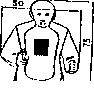 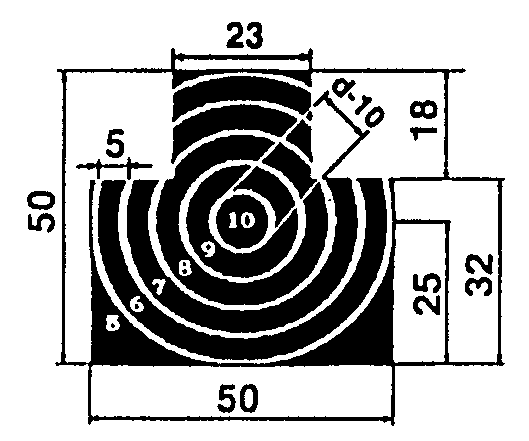 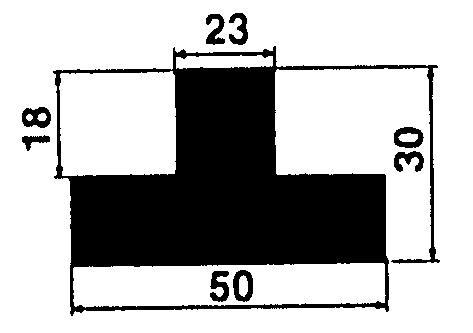 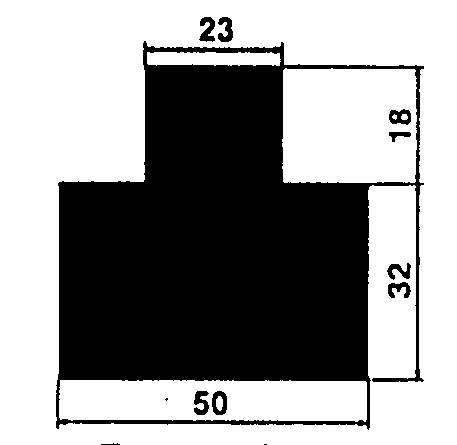 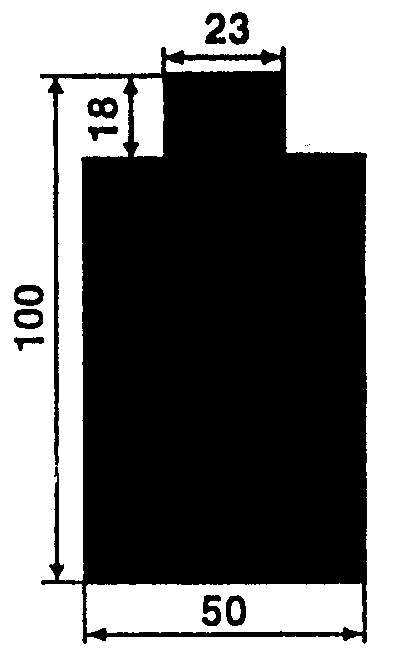 Мишень № 2аМишень № 4Мишень № 5Мишень № 6Мишень № 7